Add 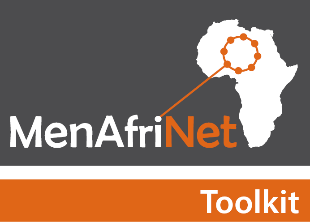 Ministry of Health Logo here as appropriate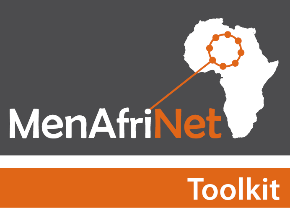 Include [Name of Country][Ministry of Health Logo]UNIQUE IDENTIFIER NUMBRE (EPID) :    	/    _  _  _    /    _  _  _    /    _  _  _    /     _  _     /    _  _  _    /    _  _  _  _    /(to be assigned at district level) 	Country	Region	District 	Year	Disease	Case NumberUNIQUE IDENTIFIER NUMBRE (EPID) :    	/    _  _  _    /    _  _  _    /    _  _  _    /     _  _     /    _  _  _    /    _  _  _  _    /(to be assigned at district level) 	Country	Region	District 	Year	Disease	Case NumberUNIQUE IDENTIFIER NUMBRE (EPID) :    	/    _  _  _    /    _  _  _    /    _  _  _    /     _  _     /    _  _  _    /    _  _  _  _    /(to be assigned at district level) 	Country	Region	District 	Year	Disease	Case NumberUNIQUE IDENTIFIER NUMBRE (EPID) :    	/    _  _  _    /    _  _  _    /    _  _  _    /     _  _     /    _  _  _    /    _  _  _  _    /(to be assigned at district level) 	Country	Region	District 	Year	Disease	Case NumberUNIQUE IDENTIFIER NUMBRE (EPID) :    	/    _  _  _    /    _  _  _    /    _  _  _    /     _  _     /    _  _  _    /    _  _  _  _    /(to be assigned at district level) 	Country	Region	District 	Year	Disease	Case NumberREPORTING HEALTH FACILITY NAME:REPORTING HEALTH FACILITY NAME:REPORTING HEALTH FACILITY NAME:REPORTING HEALTH FACILITY NAME:REPORTING HEALTH FACILITY NAME:Sub-district:District:District:Region: Region: PATIENT IDENTIFICATION   Patient surname: ___________________________	Patient other name(s): ______________________PATIENT IDENTIFICATION   Patient surname: ___________________________	Patient other name(s): ______________________PATIENT IDENTIFICATION   Patient surname: ___________________________	Patient other name(s): ______________________PATIENT IDENTIFICATION   Patient surname: ___________________________	Patient other name(s): ______________________PATIENT IDENTIFICATION   Patient surname: ___________________________	Patient other name(s): ______________________Date of birth: ____/____/______ (dd/mm/yyyy)   OR   Age in years: ____    If <12 months: Age in months: ____   OR   Age in days:  _____ Date of birth: ____/____/______ (dd/mm/yyyy)   OR   Age in years: ____    If <12 months: Age in months: ____   OR   Age in days:  _____ Date of birth: ____/____/______ (dd/mm/yyyy)   OR   Age in years: ____    If <12 months: Age in months: ____   OR   Age in days:  _____ Date of birth: ____/____/______ (dd/mm/yyyy)   OR   Age in years: ____    If <12 months: Age in months: ____   OR   Age in days:  _____ Date of birth: ____/____/______ (dd/mm/yyyy)   OR   Age in years: ____    If <12 months: Age in months: ____   OR   Age in days:  _____ Sex:   □ Female   □ Male               Occupation: ________________________________________________________________Sex:   □ Female   □ Male               Occupation: ________________________________________________________________Sex:   □ Female   □ Male               Occupation: ________________________________________________________________Sex:   □ Female   □ Male               Occupation: ________________________________________________________________Sex:   □ Female   □ Male               Occupation: ________________________________________________________________Patient’s residence (Address)  District of residence: 	 Sub-district: 	 Community: Patient’s residence (Address)  District of residence: 	 Sub-district: 	 Community: Patient’s residence (Address)  District of residence: 	 Sub-district: 	 Community: Patient’s residence (Address)  District of residence: 	 Sub-district: 	 Community: Patient’s residence (Address)  District of residence: 	 Sub-district: 	 Community: Neighborhood: 	House number: 	 Location: Neighborhood: 	House number: 	 Location: Neighborhood: 	House number: 	 Location: Neighborhood: 	House number: 	 Location: □ Urban / □ Rural Father’s/mother’s/caregiver’s name: 			Telephone number of the patient/parents/caregiver: 	Father’s/mother’s/caregiver’s name: 			Telephone number of the patient/parents/caregiver: 	Father’s/mother’s/caregiver’s name: 			Telephone number of the patient/parents/caregiver: 	Father’s/mother’s/caregiver’s name: 			Telephone number of the patient/parents/caregiver: 	Father’s/mother’s/caregiver’s name: 			Telephone number of the patient/parents/caregiver: 	Date seen at health facility: _____/____ /_____ (dd/mm/yyyy)           Date of disease onset: ____/____ /_____  (dd/mm/yyyy)Signs and symptoms:  	□ Fever 	□ Neck stiffness 	□ Headache	□ Bulging fontanel 	□ Seizure/convulsion 	□ Altered consciousness	□ Rash	□ Photophobia	□ Nausea	□ Vomiting	□ Diarrhea	□ Other (specify): 	 □ UnknownDate seen at health facility: _____/____ /_____ (dd/mm/yyyy)           Date of disease onset: ____/____ /_____  (dd/mm/yyyy)Signs and symptoms:  	□ Fever 	□ Neck stiffness 	□ Headache	□ Bulging fontanel 	□ Seizure/convulsion 	□ Altered consciousness	□ Rash	□ Photophobia	□ Nausea	□ Vomiting	□ Diarrhea	□ Other (specify): 	 □ UnknownDate seen at health facility: _____/____ /_____ (dd/mm/yyyy)           Date of disease onset: ____/____ /_____  (dd/mm/yyyy)Signs and symptoms:  	□ Fever 	□ Neck stiffness 	□ Headache	□ Bulging fontanel 	□ Seizure/convulsion 	□ Altered consciousness	□ Rash	□ Photophobia	□ Nausea	□ Vomiting	□ Diarrhea	□ Other (specify): 	 □ UnknownDate seen at health facility: _____/____ /_____ (dd/mm/yyyy)           Date of disease onset: ____/____ /_____  (dd/mm/yyyy)Signs and symptoms:  	□ Fever 	□ Neck stiffness 	□ Headache	□ Bulging fontanel 	□ Seizure/convulsion 	□ Altered consciousness	□ Rash	□ Photophobia	□ Nausea	□ Vomiting	□ Diarrhea	□ Other (specify): 	 □ UnknownDate seen at health facility: _____/____ /_____ (dd/mm/yyyy)           Date of disease onset: ____/____ /_____  (dd/mm/yyyy)Signs and symptoms:  	□ Fever 	□ Neck stiffness 	□ Headache	□ Bulging fontanel 	□ Seizure/convulsion 	□ Altered consciousness	□ Rash	□ Photophobia	□ Nausea	□ Vomiting	□ Diarrhea	□ Other (specify): 	 □ UnknownAntibiotic treatment: 	□ Amoxicillin	□ Ceftriaxone 	□ Chloramphenicol	□ Penicillin G	□ Oxacillin	□ Other (specify): 	 □ UnknownDate of first dose:  _____/____ /_____ (dd/mm/yyyy)Antibiotic treatment: 	□ Amoxicillin	□ Ceftriaxone 	□ Chloramphenicol	□ Penicillin G	□ Oxacillin	□ Other (specify): 	 □ UnknownDate of first dose:  _____/____ /_____ (dd/mm/yyyy)Antibiotic treatment: 	□ Amoxicillin	□ Ceftriaxone 	□ Chloramphenicol	□ Penicillin G	□ Oxacillin	□ Other (specify): 	 □ UnknownDate of first dose:  _____/____ /_____ (dd/mm/yyyy)Antibiotic treatment: 	□ Amoxicillin	□ Ceftriaxone 	□ Chloramphenicol	□ Penicillin G	□ Oxacillin	□ Other (specify): 	 □ UnknownDate of first dose:  _____/____ /_____ (dd/mm/yyyy)Antibiotic treatment: 	□ Amoxicillin	□ Ceftriaxone 	□ Chloramphenicol	□ Penicillin G	□ Oxacillin	□ Other (specify): 	 □ UnknownDate of first dose:  _____/____ /_____ (dd/mm/yyyy)Hospitalization status: 	□ Patient hospitalized	□ Outpatient       □ UnknownPatient outcome:	□ Recovered	□ Dead	□ On treatment 	□ Referred 	□ UnknownHospitalization status: 	□ Patient hospitalized	□ Outpatient       □ UnknownPatient outcome:	□ Recovered	□ Dead	□ On treatment 	□ Referred 	□ UnknownHospitalization status: 	□ Patient hospitalized	□ Outpatient       □ UnknownPatient outcome:	□ Recovered	□ Dead	□ On treatment 	□ Referred 	□ UnknownHospitalization status: 	□ Patient hospitalized	□ Outpatient       □ UnknownPatient outcome:	□ Recovered	□ Dead	□ On treatment 	□ Referred 	□ UnknownHospitalization status: 	□ Patient hospitalized	□ Outpatient       □ UnknownPatient outcome:	□ Recovered	□ Dead	□ On treatment 	□ Referred 	□ UnknownVACCINATION STATUS  	Vaccinated: 	□ YES 	□ NO	□ UNKNOWN  (If vaccinated, please complete the rest of this section)VACCINATION STATUS  	Vaccinated: 	□ YES 	□ NO	□ UNKNOWN  (If vaccinated, please complete the rest of this section)VACCINATION STATUS  	Vaccinated: 	□ YES 	□ NO	□ UNKNOWN  (If vaccinated, please complete the rest of this section)VACCINATION STATUS  	Vaccinated: 	□ YES 	□ NO	□ UNKNOWN  (If vaccinated, please complete the rest of this section)VACCINATION STATUS  	Vaccinated: 	□ YES 	□ NO	□ UNKNOWN  (If vaccinated, please complete the rest of this section)Vaccine  	Received  Date received(dd/mm/yyyy)   No     Unknown		MenAC 	   □ Yes: ____/ ____/ _____	□ No  □ Unknown 	MenACW 	   □ Yes: ____/ ____/ _____	□ No  □ Unknown 	MenACWY 	   □ Yes: ____/ ____/ _____	□ No  □ Unknown	MenA(conj) 	 □ Yes: ____/ ____/ _____ 	□ No  □ Unknown	MenC(conj) 	 □ Yes: ____/ ____/ _____ 	□ No  □ Unknown	Menactra 	 □ Yes: ____/ ____/ _____ 	□ No  □ Unknown	PCV13–dose 1	   □ Yes: ____/ ____/ _____  	□ No  □ Unknown	PCV13–dose 2	   □ Yes: ____/ ____/ _____  	□ No  □ Unknown	PCV13–dose 3	   □ Yes: ____/ ____/ _____  	□ No  □ Unknown	Hib–dose 1	   □ Yes: ____/ ____/ _____  	□ No  □ Unknown	Hib–dose 2	   □ Yes: ____/ ____/ _____  	□ No  □ Unknown	Hib–dose 3	   □ Yes: ____/ ____/ _____  	□ No  □ UnknownVaccine  	Received  Date received(dd/mm/yyyy)   No     Unknown		MenAC 	   □ Yes: ____/ ____/ _____	□ No  □ Unknown 	MenACW 	   □ Yes: ____/ ____/ _____	□ No  □ Unknown 	MenACWY 	   □ Yes: ____/ ____/ _____	□ No  □ Unknown	MenA(conj) 	 □ Yes: ____/ ____/ _____ 	□ No  □ Unknown	MenC(conj) 	 □ Yes: ____/ ____/ _____ 	□ No  □ Unknown	Menactra 	 □ Yes: ____/ ____/ _____ 	□ No  □ Unknown	PCV13–dose 1	   □ Yes: ____/ ____/ _____  	□ No  □ Unknown	PCV13–dose 2	   □ Yes: ____/ ____/ _____  	□ No  □ Unknown	PCV13–dose 3	   □ Yes: ____/ ____/ _____  	□ No  □ Unknown	Hib–dose 1	   □ Yes: ____/ ____/ _____  	□ No  □ Unknown	Hib–dose 2	   □ Yes: ____/ ____/ _____  	□ No  □ Unknown	Hib–dose 3	   □ Yes: ____/ ____/ _____  	□ No  □ Unknown	If Yes, source of vaccination information: 	□ Card  □ Vaccination register   □ Verbal   □ Unknown□ Card  □ Vaccination register   □ Verbal   □ Unknown□ Card  □ Vaccination register   □ Verbal   □ Unknown□ Card  □ Vaccination register   □ Verbal   □ Unknown□ Card  □ Vaccination register   □ Verbal   □ Unknown□ Card  □ Vaccination register   □ Verbal   □ Unknown□ Card  □ Vaccination register   □ Verbal   □ Unknown□ Card  □ Vaccination register   □ Verbal   □ Unknown□ Card  □ Vaccination register   □ Verbal   □ Unknown□ Card  □ Vaccination register   □ Verbal   □ Unknown□ Card  □ Vaccination register   □ Verbal   □ Unknown□ Card  □ Vaccination register   □ Verbal   □ Unknown	If Yes, source of vaccination information: 	□ Card  □ Vaccination register   □ Verbal   □ Unknown□ Card  □ Vaccination register   □ Verbal   □ Unknown□ Card  □ Vaccination register   □ Verbal   □ Unknown□ Card  □ Vaccination register   □ Verbal   □ Unknown□ Card  □ Vaccination register   □ Verbal   □ Unknown□ Card  □ Vaccination register   □ Verbal   □ Unknown□ Card  □ Vaccination register   □ Verbal   □ Unknown□ Card  □ Vaccination register   □ Verbal   □ Unknown□ Card  □ Vaccination register   □ Verbal   □ Unknown□ Card  □ Vaccination register   □ Verbal   □ Unknown□ Card  □ Vaccination register   □ Verbal   □ Unknown□ Card  □ Vaccination register   □ Verbal   □ Unknown	If Yes, source of vaccination information: 	□ Card  □ Vaccination register   □ Verbal   □ Unknown□ Card  □ Vaccination register   □ Verbal   □ Unknown□ Card  □ Vaccination register   □ Verbal   □ Unknown□ Card  □ Vaccination register   □ Verbal   □ Unknown□ Card  □ Vaccination register   □ Verbal   □ Unknown□ Card  □ Vaccination register   □ Verbal   □ Unknown□ Card  □ Vaccination register   □ Verbal   □ Unknown□ Card  □ Vaccination register   □ Verbal   □ Unknown□ Card  □ Vaccination register   □ Verbal   □ Unknown□ Card  □ Vaccination register   □ Verbal   □ Unknown□ Card  □ Vaccination register   □ Verbal   □ Unknown□ Card  □ Vaccination register   □ Verbal   □ UnknownSpecimen source: 	□ CSF  	□ Blood  	□ Urine  	□ Other (specify):____________________________________________  Specimen source: 	□ CSF  	□ Blood  	□ Urine  	□ Other (specify):____________________________________________  Specimen source: 	□ CSF  	□ Blood  	□ Urine  	□ Other (specify):____________________________________________  Specimen source: 	□ CSF  	□ Blood  	□ Urine  	□ Other (specify):____________________________________________  Specimen source: 	□ CSF  	□ Blood  	□ Urine  	□ Other (specify):____________________________________________  CSF SPECIMEN COLLECTED:   □ YES   □ NO   (Note : IF NO, please STILL complete the form and send to district disease control officer)IF NO: 	Reason:   □ Lack of LP kit   □ Lack of provider with LP collection skill   □ LP contraindicated   □ Other (specify): ________________IF YES: 	Date of specimen collection: ____/ ____/ ______ (dd/mm/yyyy)	Time of specimen collection: /____/____/ 	□ AM   □ PM	Appearance of CSF:	□ Clear	□ Turbid	□ Bloody	□ Xanthochromic	□ Viscous	□ Purulent       □ Not done	Time of inoculation into transport media: /____/____/    □ AM   □ PM 	Specimen(s) sent to the laboratory: 	□ Yes 	□ No 	If No, why?_____________________________________________If Yes, date specimen sent to the: 	District laboratory: ____/ ____/ _____ (dd/mm/yyyy)	Regional laboratory: ____/ ____/ _____ (dd/mm/yyyy)	National reference laboratory: ____/ ____/ _____ (dd/mm/yyyy) Name of Laboratory:_____________	Specimen container used: 	□ Dry tube   	□ Trans-Isolate (T- I)   	□ Cryotube   	□ Other (specify):_______________________CSF SPECIMEN COLLECTED:   □ YES   □ NO   (Note : IF NO, please STILL complete the form and send to district disease control officer)IF NO: 	Reason:   □ Lack of LP kit   □ Lack of provider with LP collection skill   □ LP contraindicated   □ Other (specify): ________________IF YES: 	Date of specimen collection: ____/ ____/ ______ (dd/mm/yyyy)	Time of specimen collection: /____/____/ 	□ AM   □ PM	Appearance of CSF:	□ Clear	□ Turbid	□ Bloody	□ Xanthochromic	□ Viscous	□ Purulent       □ Not done	Time of inoculation into transport media: /____/____/    □ AM   □ PM 	Specimen(s) sent to the laboratory: 	□ Yes 	□ No 	If No, why?_____________________________________________If Yes, date specimen sent to the: 	District laboratory: ____/ ____/ _____ (dd/mm/yyyy)	Regional laboratory: ____/ ____/ _____ (dd/mm/yyyy)	National reference laboratory: ____/ ____/ _____ (dd/mm/yyyy) Name of Laboratory:_____________	Specimen container used: 	□ Dry tube   	□ Trans-Isolate (T- I)   	□ Cryotube   	□ Other (specify):_______________________CSF SPECIMEN COLLECTED:   □ YES   □ NO   (Note : IF NO, please STILL complete the form and send to district disease control officer)IF NO: 	Reason:   □ Lack of LP kit   □ Lack of provider with LP collection skill   □ LP contraindicated   □ Other (specify): ________________IF YES: 	Date of specimen collection: ____/ ____/ ______ (dd/mm/yyyy)	Time of specimen collection: /____/____/ 	□ AM   □ PM	Appearance of CSF:	□ Clear	□ Turbid	□ Bloody	□ Xanthochromic	□ Viscous	□ Purulent       □ Not done	Time of inoculation into transport media: /____/____/    □ AM   □ PM 	Specimen(s) sent to the laboratory: 	□ Yes 	□ No 	If No, why?_____________________________________________If Yes, date specimen sent to the: 	District laboratory: ____/ ____/ _____ (dd/mm/yyyy)	Regional laboratory: ____/ ____/ _____ (dd/mm/yyyy)	National reference laboratory: ____/ ____/ _____ (dd/mm/yyyy) Name of Laboratory:_____________	Specimen container used: 	□ Dry tube   	□ Trans-Isolate (T- I)   	□ Cryotube   	□ Other (specify):_______________________CSF SPECIMEN COLLECTED:   □ YES   □ NO   (Note : IF NO, please STILL complete the form and send to district disease control officer)IF NO: 	Reason:   □ Lack of LP kit   □ Lack of provider with LP collection skill   □ LP contraindicated   □ Other (specify): ________________IF YES: 	Date of specimen collection: ____/ ____/ ______ (dd/mm/yyyy)	Time of specimen collection: /____/____/ 	□ AM   □ PM	Appearance of CSF:	□ Clear	□ Turbid	□ Bloody	□ Xanthochromic	□ Viscous	□ Purulent       □ Not done	Time of inoculation into transport media: /____/____/    □ AM   □ PM 	Specimen(s) sent to the laboratory: 	□ Yes 	□ No 	If No, why?_____________________________________________If Yes, date specimen sent to the: 	District laboratory: ____/ ____/ _____ (dd/mm/yyyy)	Regional laboratory: ____/ ____/ _____ (dd/mm/yyyy)	National reference laboratory: ____/ ____/ _____ (dd/mm/yyyy) Name of Laboratory:_____________	Specimen container used: 	□ Dry tube   	□ Trans-Isolate (T- I)   	□ Cryotube   	□ Other (specify):_______________________CSF SPECIMEN COLLECTED:   □ YES   □ NO   (Note : IF NO, please STILL complete the form and send to district disease control officer)IF NO: 	Reason:   □ Lack of LP kit   □ Lack of provider with LP collection skill   □ LP contraindicated   □ Other (specify): ________________IF YES: 	Date of specimen collection: ____/ ____/ ______ (dd/mm/yyyy)	Time of specimen collection: /____/____/ 	□ AM   □ PM	Appearance of CSF:	□ Clear	□ Turbid	□ Bloody	□ Xanthochromic	□ Viscous	□ Purulent       □ Not done	Time of inoculation into transport media: /____/____/    □ AM   □ PM 	Specimen(s) sent to the laboratory: 	□ Yes 	□ No 	If No, why?_____________________________________________If Yes, date specimen sent to the: 	District laboratory: ____/ ____/ _____ (dd/mm/yyyy)	Regional laboratory: ____/ ____/ _____ (dd/mm/yyyy)	National reference laboratory: ____/ ____/ _____ (dd/mm/yyyy) Name of Laboratory:_____________	Specimen container used: 	□ Dry tube   	□ Trans-Isolate (T- I)   	□ Cryotube   	□ Other (specify):_______________________Date of notification to district/region/national surveillance office: 	____/ ____/ _____  (dd/mm/yyyy)  Name of person filling the form: 		 Telephone: 	Date form sent to the surveillance office: ____/ ____/ _______  	Date form received at surveillance office: ____/ ____/ ____Date of notification to district/region/national surveillance office: 	____/ ____/ _____  (dd/mm/yyyy)  Name of person filling the form: 		 Telephone: 	Date form sent to the surveillance office: ____/ ____/ _______  	Date form received at surveillance office: ____/ ____/ ____Date of notification to district/region/national surveillance office: 	____/ ____/ _____  (dd/mm/yyyy)  Name of person filling the form: 		 Telephone: 	Date form sent to the surveillance office: ____/ ____/ _______  	Date form received at surveillance office: ____/ ____/ ____Date of notification to district/region/national surveillance office: 	____/ ____/ _____  (dd/mm/yyyy)  Name of person filling the form: 		 Telephone: 	Date form sent to the surveillance office: ____/ ____/ _______  	Date form received at surveillance office: ____/ ____/ ____Date of notification to district/region/national surveillance office: 	____/ ____/ _____  (dd/mm/yyyy)  Name of person filling the form: 		 Telephone: 	Date form sent to the surveillance office: ____/ ____/ _______  	Date form received at surveillance office: ____/ ____/ ____DISTRICT LABORATORY NAME: DISTRICT LABORATORY NAME: DISTRICT LABORATORY NAME: DISTRICT LABORATORY NAME: DISTRICT LABORATORY NAME: Specimen ID District:Specimen ID District:Specimen ID District:Specimen date received:___/____/____Time: ____/ ____/     □ AM  □ PM     Specimen date received:___/____/____Time: ____/ ____/     □ AM  □ PM     Specimen container received:    □ Dry tube   □ Trans-Isolate   □ Cryotube   □ Other (specify): ____________________Specimen container received:    □ Dry tube   □ Trans-Isolate   □ Cryotube   □ Other (specify): ____________________Specimen container received:    □ Dry tube   □ Trans-Isolate   □ Cryotube   □ Other (specify): ____________________Specimen container received:    □ Dry tube   □ Trans-Isolate   □ Cryotube   □ Other (specify): ____________________Specimen container received:    □ Dry tube   □ Trans-Isolate   □ Cryotube   □ Other (specify): ____________________Specimen condition   □ Adequate   □ Not adequateCSF appearance: 	□ Clear 	□ Turbid	□ Bloody  	□ Xanthochromic  	□ Viscous	□ Purulent 	□ Not doneCSF appearance: 	□ Clear 	□ Turbid	□ Bloody  	□ Xanthochromic  	□ Viscous	□ Purulent 	□ Not doneCSF appearance: 	□ Clear 	□ Turbid	□ Bloody  	□ Xanthochromic  	□ Viscous	□ Purulent 	□ Not doneCSF appearance: 	□ Clear 	□ Turbid	□ Bloody  	□ Xanthochromic  	□ Viscous	□ Purulent 	□ Not doneCSF appearance: 	□ Clear 	□ Turbid	□ Bloody  	□ Xanthochromic  	□ Viscous	□ Purulent 	□ Not doneCSF appearance: 	□ Clear 	□ Turbid	□ Bloody  	□ Xanthochromic  	□ Viscous	□ Purulent 	□ Not doneCSF appearance: 	□ Clear 	□ Turbid	□ Bloody  	□ Xanthochromic  	□ Viscous	□ Purulent 	□ Not doneCSF appearance: 	□ Clear 	□ Turbid	□ Bloody  	□ Xanthochromic  	□ Viscous	□ Purulent 	□ Not doneType of tests performed:  	□ Cytology	□ Gram stain	□ RDT (dipstick/other)	□ Latex	□ Other (specify): _______________________Type of tests performed:  	□ Cytology	□ Gram stain	□ RDT (dipstick/other)	□ Latex	□ Other (specify): _______________________Type of tests performed:  	□ Cytology	□ Gram stain	□ RDT (dipstick/other)	□ Latex	□ Other (specify): _______________________Type of tests performed:  	□ Cytology	□ Gram stain	□ RDT (dipstick/other)	□ Latex	□ Other (specify): _______________________Type of tests performed:  	□ Cytology	□ Gram stain	□ RDT (dipstick/other)	□ Latex	□ Other (specify): _______________________Type of tests performed:  	□ Cytology	□ Gram stain	□ RDT (dipstick/other)	□ Latex	□ Other (specify): _______________________Type of tests performed:  	□ Cytology	□ Gram stain	□ RDT (dipstick/other)	□ Latex	□ Other (specify): _______________________Type of tests performed:  	□ Cytology	□ Gram stain	□ RDT (dipstick/other)	□ Latex	□ Other (specify): _______________________Cytology:   	Leucocytes_______________/mm3	PMN ____________%	LYMPH ______________% 	□ Not doneCytology:   	Leucocytes_______________/mm3	PMN ____________%	LYMPH ______________% 	□ Not doneCytology:   	Leucocytes_______________/mm3	PMN ____________%	LYMPH ______________% 	□ Not doneCytology:   	Leucocytes_______________/mm3	PMN ____________%	LYMPH ______________% 	□ Not doneCytology:   	Leucocytes_______________/mm3	PMN ____________%	LYMPH ______________% 	□ Not doneCytology:   	Leucocytes_______________/mm3	PMN ____________%	LYMPH ______________% 	□ Not doneCytology:   	Leucocytes_______________/mm3	PMN ____________%	LYMPH ______________% 	□ Not doneCytology:   	Leucocytes_______________/mm3	PMN ____________%	LYMPH ______________% 	□ Not doneGram: 	□ GPD	□ GND	□ GPB	□ GNB	□ Other pathogens (specify):		□ No organism seen 	□ Not doneGram: 	□ GPD	□ GND	□ GPB	□ GNB	□ Other pathogens (specify):		□ No organism seen 	□ Not doneGram: 	□ GPD	□ GND	□ GPB	□ GNB	□ Other pathogens (specify):		□ No organism seen 	□ Not doneGram: 	□ GPD	□ GND	□ GPB	□ GNB	□ Other pathogens (specify):		□ No organism seen 	□ Not doneGram: 	□ GPD	□ GND	□ GPB	□ GNB	□ Other pathogens (specify):		□ No organism seen 	□ Not doneGram: 	□ GPD	□ GND	□ GPB	□ GNB	□ Other pathogens (specify):		□ No organism seen 	□ Not doneGram: 	□ GPD	□ GND	□ GPB	□ GNB	□ Other pathogens (specify):		□ No organism seen 	□ Not doneGram: 	□ GPD	□ GND	□ GPB	□ GNB	□ Other pathogens (specify):		□ No organism seen 	□ Not doneRDT performed:	□ Yes	□ No	□ Not done	Type RDT:	□ Pastorex 	□ CERMES Dipstick	□ Other (specify):_________________	RDT results:_______________RDT performed:	□ Yes	□ No	□ Not done	Type RDT:	□ Pastorex 	□ CERMES Dipstick	□ Other (specify):_________________	RDT results:_______________RDT performed:	□ Yes	□ No	□ Not done	Type RDT:	□ Pastorex 	□ CERMES Dipstick	□ Other (specify):_________________	RDT results:_______________RDT performed:	□ Yes	□ No	□ Not done	Type RDT:	□ Pastorex 	□ CERMES Dipstick	□ Other (specify):_________________	RDT results:_______________RDT performed:	□ Yes	□ No	□ Not done	Type RDT:	□ Pastorex 	□ CERMES Dipstick	□ Other (specify):_________________	RDT results:_______________RDT performed:	□ Yes	□ No	□ Not done	Type RDT:	□ Pastorex 	□ CERMES Dipstick	□ Other (specify):_________________	RDT results:_______________RDT performed:	□ Yes	□ No	□ Not done	Type RDT:	□ Pastorex 	□ CERMES Dipstick	□ Other (specify):_________________	RDT results:_______________RDT performed:	□ Yes	□ No	□ Not done	Type RDT:	□ Pastorex 	□ CERMES Dipstick	□ Other (specify):_________________	RDT results:_______________Latex:  	□ NmA	□ NmC	□ NmW/Y	□ NmB/E. coli K1	□ S. pneumoniae 	□ Hib	□ StrepB	□ Negative 	□ Not doneLatex:  	□ NmA	□ NmC	□ NmW/Y	□ NmB/E. coli K1	□ S. pneumoniae 	□ Hib	□ StrepB	□ Negative 	□ Not doneLatex:  	□ NmA	□ NmC	□ NmW/Y	□ NmB/E. coli K1	□ S. pneumoniae 	□ Hib	□ StrepB	□ Negative 	□ Not doneLatex:  	□ NmA	□ NmC	□ NmW/Y	□ NmB/E. coli K1	□ S. pneumoniae 	□ Hib	□ StrepB	□ Negative 	□ Not doneLatex:  	□ NmA	□ NmC	□ NmW/Y	□ NmB/E. coli K1	□ S. pneumoniae 	□ Hib	□ StrepB	□ Negative 	□ Not doneLatex:  	□ NmA	□ NmC	□ NmW/Y	□ NmB/E. coli K1	□ S. pneumoniae 	□ Hib	□ StrepB	□ Negative 	□ Not doneLatex:  	□ NmA	□ NmC	□ NmW/Y	□ NmB/E. coli K1	□ S. pneumoniae 	□ Hib	□ StrepB	□ Negative 	□ Not doneLatex:  	□ NmA	□ NmC	□ NmW/Y	□ NmB/E. coli K1	□ S. pneumoniae 	□ Hib	□ StrepB	□ Negative 	□ Not doneDate results sent to reporting health facility: ____/____/______Date results sent to reporting health facility: ____/____/______Date results sent to reporting health facility: ____/____/______Date results sent to reporting health facility: ____/____/______Date specimen sent to regional lab/NRL: ____/ ____/ _____Date specimen sent to regional lab/NRL: ____/ ____/ _____Date specimen sent to regional lab/NRL: ____/ ____/ _____Date specimen sent to regional lab/NRL: ____/ ____/ _____Specimen date received:___/____/____Time: ____/ ____/     □ AM  □ PM     Specimen date received:___/____/____Time: ____/ ____/     □ AM  □ PM     Specimen container received:    □ Dry tube   □ Trans-Isolate   □ Cryotube   □ Other (specify): _____________________Specimen container received:    □ Dry tube   □ Trans-Isolate   □ Cryotube   □ Other (specify): _____________________Specimen container received:    □ Dry tube   □ Trans-Isolate   □ Cryotube   □ Other (specify): _____________________Specimen container received:    □ Dry tube   □ Trans-Isolate   □ Cryotube   □ Other (specify): _____________________Specimen container received:    □ Dry tube   □ Trans-Isolate   □ Cryotube   □ Other (specify): _____________________Specimen condition:   □ Adequate   □ Not adequateCSF appearance: 	□ Clear 	□ Turbid 	□ Bloody  	□ Xanthochromic  	□ Viscous		□ Purulent	□ Not doneCSF appearance: 	□ Clear 	□ Turbid 	□ Bloody  	□ Xanthochromic  	□ Viscous		□ Purulent	□ Not doneCSF appearance: 	□ Clear 	□ Turbid 	□ Bloody  	□ Xanthochromic  	□ Viscous		□ Purulent	□ Not doneCSF appearance: 	□ Clear 	□ Turbid 	□ Bloody  	□ Xanthochromic  	□ Viscous		□ Purulent	□ Not doneCSF appearance: 	□ Clear 	□ Turbid 	□ Bloody  	□ Xanthochromic  	□ Viscous		□ Purulent	□ Not doneCSF appearance: 	□ Clear 	□ Turbid 	□ Bloody  	□ Xanthochromic  	□ Viscous		□ Purulent	□ Not doneCSF appearance: 	□ Clear 	□ Turbid 	□ Bloody  	□ Xanthochromic  	□ Viscous		□ Purulent	□ Not doneCSF appearance: 	□ Clear 	□ Turbid 	□ Bloody  	□ Xanthochromic  	□ Viscous		□ Purulent	□ Not doneType of tests performed:  	□ Cytology	□ Gram stain	□ RDT (dipstick/other)	□ Latex 	□ Culture	□ Other (specify): __________Type of tests performed:  	□ Cytology	□ Gram stain	□ RDT (dipstick/other)	□ Latex 	□ Culture	□ Other (specify): __________Type of tests performed:  	□ Cytology	□ Gram stain	□ RDT (dipstick/other)	□ Latex 	□ Culture	□ Other (specify): __________Type of tests performed:  	□ Cytology	□ Gram stain	□ RDT (dipstick/other)	□ Latex 	□ Culture	□ Other (specify): __________Type of tests performed:  	□ Cytology	□ Gram stain	□ RDT (dipstick/other)	□ Latex 	□ Culture	□ Other (specify): __________Type of tests performed:  	□ Cytology	□ Gram stain	□ RDT (dipstick/other)	□ Latex 	□ Culture	□ Other (specify): __________Type of tests performed:  	□ Cytology	□ Gram stain	□ RDT (dipstick/other)	□ Latex 	□ Culture	□ Other (specify): __________Type of tests performed:  	□ Cytology	□ Gram stain	□ RDT (dipstick/other)	□ Latex 	□ Culture	□ Other (specify): __________Cytology:   	Leucocytes_______________/mm3	PMN ____________%	LYMPH ______________% 	□ Not doneCytology:   	Leucocytes_______________/mm3	PMN ____________%	LYMPH ______________% 	□ Not doneCytology:   	Leucocytes_______________/mm3	PMN ____________%	LYMPH ______________% 	□ Not doneCytology:   	Leucocytes_______________/mm3	PMN ____________%	LYMPH ______________% 	□ Not doneCytology:   	Leucocytes_______________/mm3	PMN ____________%	LYMPH ______________% 	□ Not doneCytology:   	Leucocytes_______________/mm3	PMN ____________%	LYMPH ______________% 	□ Not doneCytology:   	Leucocytes_______________/mm3	PMN ____________%	LYMPH ______________% 	□ Not doneCytology:   	Leucocytes_______________/mm3	PMN ____________%	LYMPH ______________% 	□ Not doneGram: 	□ GPD	□ GND	□ GPB	□ GNB	□ Other pathogens (specify):		□ No organism seen 	□ Not doneGram: 	□ GPD	□ GND	□ GPB	□ GNB	□ Other pathogens (specify):		□ No organism seen 	□ Not doneGram: 	□ GPD	□ GND	□ GPB	□ GNB	□ Other pathogens (specify):		□ No organism seen 	□ Not doneGram: 	□ GPD	□ GND	□ GPB	□ GNB	□ Other pathogens (specify):		□ No organism seen 	□ Not doneGram: 	□ GPD	□ GND	□ GPB	□ GNB	□ Other pathogens (specify):		□ No organism seen 	□ Not doneGram: 	□ GPD	□ GND	□ GPB	□ GNB	□ Other pathogens (specify):		□ No organism seen 	□ Not doneGram: 	□ GPD	□ GND	□ GPB	□ GNB	□ Other pathogens (specify):		□ No organism seen 	□ Not doneGram: 	□ GPD	□ GND	□ GPB	□ GNB	□ Other pathogens (specify):		□ No organism seen 	□ Not doneRDT performed:	□ Yes	□ No	□ Not done	Type RDT:	□ Pastorex 	□ CERMES Dipstick	□ Other (specify):_________________ 	RDT results: 	RDT performed:	□ Yes	□ No	□ Not done	Type RDT:	□ Pastorex 	□ CERMES Dipstick	□ Other (specify):_________________ 	RDT results: 	RDT performed:	□ Yes	□ No	□ Not done	Type RDT:	□ Pastorex 	□ CERMES Dipstick	□ Other (specify):_________________ 	RDT results: 	RDT performed:	□ Yes	□ No	□ Not done	Type RDT:	□ Pastorex 	□ CERMES Dipstick	□ Other (specify):_________________ 	RDT results: 	RDT performed:	□ Yes	□ No	□ Not done	Type RDT:	□ Pastorex 	□ CERMES Dipstick	□ Other (specify):_________________ 	RDT results: 	RDT performed:	□ Yes	□ No	□ Not done	Type RDT:	□ Pastorex 	□ CERMES Dipstick	□ Other (specify):_________________ 	RDT results: 	RDT performed:	□ Yes	□ No	□ Not done	Type RDT:	□ Pastorex 	□ CERMES Dipstick	□ Other (specify):_________________ 	RDT results: 	RDT performed:	□ Yes	□ No	□ Not done	Type RDT:	□ Pastorex 	□ CERMES Dipstick	□ Other (specify):_________________ 	RDT results: 	Latex:  	□ NmA	□ NmC	□ NmW/Y	□ NmB/E. coli K1	□ S. pneumoniae 	□ Hib	□ StrepB	□ Negative 	□ Not done Latex:  	□ NmA	□ NmC	□ NmW/Y	□ NmB/E. coli K1	□ S. pneumoniae 	□ Hib	□ StrepB	□ Negative 	□ Not done Latex:  	□ NmA	□ NmC	□ NmW/Y	□ NmB/E. coli K1	□ S. pneumoniae 	□ Hib	□ StrepB	□ Negative 	□ Not done Latex:  	□ NmA	□ NmC	□ NmW/Y	□ NmB/E. coli K1	□ S. pneumoniae 	□ Hib	□ StrepB	□ Negative 	□ Not done Latex:  	□ NmA	□ NmC	□ NmW/Y	□ NmB/E. coli K1	□ S. pneumoniae 	□ Hib	□ StrepB	□ Negative 	□ Not done Latex:  	□ NmA	□ NmC	□ NmW/Y	□ NmB/E. coli K1	□ S. pneumoniae 	□ Hib	□ StrepB	□ Negative 	□ Not done Latex:  	□ NmA	□ NmC	□ NmW/Y	□ NmB/E. coli K1	□ S. pneumoniae 	□ Hib	□ StrepB	□ Negative 	□ Not done Latex:  	□ NmA	□ NmC	□ NmW/Y	□ NmB/E. coli K1	□ S. pneumoniae 	□ Hib	□ StrepB	□ Negative 	□ Not done Culture: □ NmA	□ NmC	□ NmW	□ NmY 	□ NmB□ NmX	□ Nm indeterminate	□ StrepB □ S. pneumoniae  □ Hib	□ Hi non-b□ Other germ (specify): ______________□ Contaminated □ Negative 	□ Not done □ NACulture: □ NmA	□ NmC	□ NmW	□ NmY 	□ NmB□ NmX	□ Nm indeterminate	□ StrepB □ S. pneumoniae  □ Hib	□ Hi non-b□ Other germ (specify): ______________□ Contaminated □ Negative 	□ Not done □ NACulture: □ NmA	□ NmC	□ NmW	□ NmY 	□ NmB□ NmX	□ Nm indeterminate	□ StrepB □ S. pneumoniae  □ Hib	□ Hi non-b□ Other germ (specify): ______________□ Contaminated □ Negative 	□ Not done □ NAAntibiogram:Amoxicillin	 	□ Sensitive	□ Resistant 	□ Intermediate 	□ Not doneCeftriaxone	 	□ Sensitive	□ Resistant 	□ Intermediate 	□ Not doneChloramphenicol		□ Sensitive	□ Resistant 	□ Intermediate 	□ Not donePenicillin G		□ Sensitive	□ Resistant 	□ Intermediate 	□ Not doneOxacillin		□ Sensitive	□ Resistant 	□ Intermediate 	□ Not doneOther: _________________	□ Sensitive	□ Resistant 	□ Intermediate 	□ Not doneAntibiogram:Amoxicillin	 	□ Sensitive	□ Resistant 	□ Intermediate 	□ Not doneCeftriaxone	 	□ Sensitive	□ Resistant 	□ Intermediate 	□ Not doneChloramphenicol		□ Sensitive	□ Resistant 	□ Intermediate 	□ Not donePenicillin G		□ Sensitive	□ Resistant 	□ Intermediate 	□ Not doneOxacillin		□ Sensitive	□ Resistant 	□ Intermediate 	□ Not doneOther: _________________	□ Sensitive	□ Resistant 	□ Intermediate 	□ Not doneAntibiogram:Amoxicillin	 	□ Sensitive	□ Resistant 	□ Intermediate 	□ Not doneCeftriaxone	 	□ Sensitive	□ Resistant 	□ Intermediate 	□ Not doneChloramphenicol		□ Sensitive	□ Resistant 	□ Intermediate 	□ Not donePenicillin G		□ Sensitive	□ Resistant 	□ Intermediate 	□ Not doneOxacillin		□ Sensitive	□ Resistant 	□ Intermediate 	□ Not doneOther: _________________	□ Sensitive	□ Resistant 	□ Intermediate 	□ Not doneAntibiogram:Amoxicillin	 	□ Sensitive	□ Resistant 	□ Intermediate 	□ Not doneCeftriaxone	 	□ Sensitive	□ Resistant 	□ Intermediate 	□ Not doneChloramphenicol		□ Sensitive	□ Resistant 	□ Intermediate 	□ Not donePenicillin G		□ Sensitive	□ Resistant 	□ Intermediate 	□ Not doneOxacillin		□ Sensitive	□ Resistant 	□ Intermediate 	□ Not doneOther: _________________	□ Sensitive	□ Resistant 	□ Intermediate 	□ Not doneAntibiogram:Amoxicillin	 	□ Sensitive	□ Resistant 	□ Intermediate 	□ Not doneCeftriaxone	 	□ Sensitive	□ Resistant 	□ Intermediate 	□ Not doneChloramphenicol		□ Sensitive	□ Resistant 	□ Intermediate 	□ Not donePenicillin G		□ Sensitive	□ Resistant 	□ Intermediate 	□ Not doneOxacillin		□ Sensitive	□ Resistant 	□ Intermediate 	□ Not doneOther: _________________	□ Sensitive	□ Resistant 	□ Intermediate 	□ Not doneDate results sent to reporting health facility: ____/____/______Date results sent to reporting health facility: ____/____/______Date results sent to reporting health facility: ____/____/______Date results sent to reporting health facility: ____/____/______Date specimen sent to NRL: _____/ _____/ _______Date specimen sent to NRL: _____/ _____/ _______Date specimen sent to NRL: _____/ _____/ _______Date specimen sent to NRL: _____/ _____/ _______NATIONAL REFERENCE LABORATORY NAME: NATIONAL REFERENCE LABORATORY NAME: NATIONAL REFERENCE LABORATORY NAME: NATIONAL REFERENCE LABORATORY NAME: NATIONAL REFERENCE LABORATORY NAME: Specimen ID NRL:Specimen ID NRL:Specimen ID NRL:Specimen date received:___/____/____Time: ____/ ____/     □ AM  □ PM     Specimen date received:___/____/____Time: ____/ ____/     □ AM  □ PM     Specimen container received:   □ Dry tube   □ Trans-Isolate   □ Cryotube   □ Other (specify): _____________________Specimen container received:   □ Dry tube   □ Trans-Isolate   □ Cryotube   □ Other (specify): _____________________Specimen container received:   □ Dry tube   □ Trans-Isolate   □ Cryotube   □ Other (specify): _____________________Specimen container received:   □ Dry tube   □ Trans-Isolate   □ Cryotube   □ Other (specify): _____________________Specimen container received:   □ Dry tube   □ Trans-Isolate   □ Cryotube   □ Other (specify): _____________________Specimen condition:   □ Adequate   □ Not adequateCSF appearance: 	□ Clear 	□ Turbid	□ Bloody	□ Xanthochromic	□ Viscous	□ Purulent	□ Not doneCSF appearance: 	□ Clear 	□ Turbid	□ Bloody	□ Xanthochromic	□ Viscous	□ Purulent	□ Not doneCSF appearance: 	□ Clear 	□ Turbid	□ Bloody	□ Xanthochromic	□ Viscous	□ Purulent	□ Not doneCSF appearance: 	□ Clear 	□ Turbid	□ Bloody	□ Xanthochromic	□ Viscous	□ Purulent	□ Not doneCSF appearance: 	□ Clear 	□ Turbid	□ Bloody	□ Xanthochromic	□ Viscous	□ Purulent	□ Not doneCSF appearance: 	□ Clear 	□ Turbid	□ Bloody	□ Xanthochromic	□ Viscous	□ Purulent	□ Not doneCSF appearance: 	□ Clear 	□ Turbid	□ Bloody	□ Xanthochromic	□ Viscous	□ Purulent	□ Not doneCSF appearance: 	□ Clear 	□ Turbid	□ Bloody	□ Xanthochromic	□ Viscous	□ Purulent	□ Not doneType of tests performed:  	□ Cytology	□ Gram stain	□ RDT (dipstick/other)	□ Latex   □ Culture   □ PCR   □ Other (specify): _________Type of tests performed:  	□ Cytology	□ Gram stain	□ RDT (dipstick/other)	□ Latex   □ Culture   □ PCR   □ Other (specify): _________Type of tests performed:  	□ Cytology	□ Gram stain	□ RDT (dipstick/other)	□ Latex   □ Culture   □ PCR   □ Other (specify): _________Type of tests performed:  	□ Cytology	□ Gram stain	□ RDT (dipstick/other)	□ Latex   □ Culture   □ PCR   □ Other (specify): _________Type of tests performed:  	□ Cytology	□ Gram stain	□ RDT (dipstick/other)	□ Latex   □ Culture   □ PCR   □ Other (specify): _________Type of tests performed:  	□ Cytology	□ Gram stain	□ RDT (dipstick/other)	□ Latex   □ Culture   □ PCR   □ Other (specify): _________Type of tests performed:  	□ Cytology	□ Gram stain	□ RDT (dipstick/other)	□ Latex   □ Culture   □ PCR   □ Other (specify): _________Type of tests performed:  	□ Cytology	□ Gram stain	□ RDT (dipstick/other)	□ Latex   □ Culture   □ PCR   □ Other (specify): _________Cytology:   	Leucocytes_______________/mm3	PMN ____________%	LYMPH ______________% 	□ Not doneCytology:   	Leucocytes_______________/mm3	PMN ____________%	LYMPH ______________% 	□ Not doneCytology:   	Leucocytes_______________/mm3	PMN ____________%	LYMPH ______________% 	□ Not doneCytology:   	Leucocytes_______________/mm3	PMN ____________%	LYMPH ______________% 	□ Not doneCytology:   	Leucocytes_______________/mm3	PMN ____________%	LYMPH ______________% 	□ Not doneCytology:   	Leucocytes_______________/mm3	PMN ____________%	LYMPH ______________% 	□ Not doneCytology:   	Leucocytes_______________/mm3	PMN ____________%	LYMPH ______________% 	□ Not doneCytology:   	Leucocytes_______________/mm3	PMN ____________%	LYMPH ______________% 	□ Not doneGram: 	□ GPD	□ GND	□ GPB	□ GNB	□ Other pathogens (specify):		□ No organism seen 	□ Not doneGram: 	□ GPD	□ GND	□ GPB	□ GNB	□ Other pathogens (specify):		□ No organism seen 	□ Not doneGram: 	□ GPD	□ GND	□ GPB	□ GNB	□ Other pathogens (specify):		□ No organism seen 	□ Not doneGram: 	□ GPD	□ GND	□ GPB	□ GNB	□ Other pathogens (specify):		□ No organism seen 	□ Not doneGram: 	□ GPD	□ GND	□ GPB	□ GNB	□ Other pathogens (specify):		□ No organism seen 	□ Not doneGram: 	□ GPD	□ GND	□ GPB	□ GNB	□ Other pathogens (specify):		□ No organism seen 	□ Not doneGram: 	□ GPD	□ GND	□ GPB	□ GNB	□ Other pathogens (specify):		□ No organism seen 	□ Not doneGram: 	□ GPD	□ GND	□ GPB	□ GNB	□ Other pathogens (specify):		□ No organism seen 	□ Not doneRDT performed:	□ Yes	□ No	□ Not done	Type RDT:	□ Pastorex 	□ CERMES Dipstick	□ Other (specify): 		RDT results: 	RDT performed:	□ Yes	□ No	□ Not done	Type RDT:	□ Pastorex 	□ CERMES Dipstick	□ Other (specify): 		RDT results: 	RDT performed:	□ Yes	□ No	□ Not done	Type RDT:	□ Pastorex 	□ CERMES Dipstick	□ Other (specify): 		RDT results: 	RDT performed:	□ Yes	□ No	□ Not done	Type RDT:	□ Pastorex 	□ CERMES Dipstick	□ Other (specify): 		RDT results: 	RDT performed:	□ Yes	□ No	□ Not done	Type RDT:	□ Pastorex 	□ CERMES Dipstick	□ Other (specify): 		RDT results: 	RDT performed:	□ Yes	□ No	□ Not done	Type RDT:	□ Pastorex 	□ CERMES Dipstick	□ Other (specify): 		RDT results: 	RDT performed:	□ Yes	□ No	□ Not done	Type RDT:	□ Pastorex 	□ CERMES Dipstick	□ Other (specify): 		RDT results: 	RDT performed:	□ Yes	□ No	□ Not done	Type RDT:	□ Pastorex 	□ CERMES Dipstick	□ Other (specify): 		RDT results: 	Latex  	□ NmA	□ NmC	□ NmW/Y	□ NmB/E. coli K1	□ S. pneumoniae 	□ Hib	□ StrepB	□ Negative 	□ Not done   Latex  	□ NmA	□ NmC	□ NmW/Y	□ NmB/E. coli K1	□ S. pneumoniae 	□ Hib	□ StrepB	□ Negative 	□ Not done   Latex  	□ NmA	□ NmC	□ NmW/Y	□ NmB/E. coli K1	□ S. pneumoniae 	□ Hib	□ StrepB	□ Negative 	□ Not done   Latex  	□ NmA	□ NmC	□ NmW/Y	□ NmB/E. coli K1	□ S. pneumoniae 	□ Hib	□ StrepB	□ Negative 	□ Not done   Latex  	□ NmA	□ NmC	□ NmW/Y	□ NmB/E. coli K1	□ S. pneumoniae 	□ Hib	□ StrepB	□ Negative 	□ Not done   Latex  	□ NmA	□ NmC	□ NmW/Y	□ NmB/E. coli K1	□ S. pneumoniae 	□ Hib	□ StrepB	□ Negative 	□ Not done   Latex  	□ NmA	□ NmC	□ NmW/Y	□ NmB/E. coli K1	□ S. pneumoniae 	□ Hib	□ StrepB	□ Negative 	□ Not done   Latex  	□ NmA	□ NmC	□ NmW/Y	□ NmB/E. coli K1	□ S. pneumoniae 	□ Hib	□ StrepB	□ Negative 	□ Not done   Culture: □ NmA	□ NmC	□ NmW	□ NmY 	□ NmB□ NmX	□ Nm indeterminate 	□ StrepB □ S. pneumoniae	□ Hib	□ Hi non-b□ Other germ (specify): ______________□ Contaminated □ Negative 	□ Not done □ NACulture: □ NmA	□ NmC	□ NmW	□ NmY 	□ NmB□ NmX	□ Nm indeterminate 	□ StrepB □ S. pneumoniae	□ Hib	□ Hi non-b□ Other germ (specify): ______________□ Contaminated □ Negative 	□ Not done □ NACulture: □ NmA	□ NmC	□ NmW	□ NmY 	□ NmB□ NmX	□ Nm indeterminate 	□ StrepB □ S. pneumoniae	□ Hib	□ Hi non-b□ Other germ (specify): ______________□ Contaminated □ Negative 	□ Not done □ NAAntibiogram: Amoxicillin 		□ Sensitive	□ Resistant 	□ Intermediate 	□ Not doneCeftriaxone 		□ Sensitive	□ Resistant 	□ Intermediate 	□ Not doneChloramphenicol		□ Sensitive	□ Resistant 	□ Intermediate 	□ Not donePenicillin G 		□ Sensitive	□ Resistant 	□ Intermediate 	□ Not doneOxacillin 		□ Sensitive	□ Resistant 	□ Intermediate 	□ Not doneOther: _________________	□ Sensitive	□ Resistant 	□ Intermediate 	□ Not doneAntibiogram: Amoxicillin 		□ Sensitive	□ Resistant 	□ Intermediate 	□ Not doneCeftriaxone 		□ Sensitive	□ Resistant 	□ Intermediate 	□ Not doneChloramphenicol		□ Sensitive	□ Resistant 	□ Intermediate 	□ Not donePenicillin G 		□ Sensitive	□ Resistant 	□ Intermediate 	□ Not doneOxacillin 		□ Sensitive	□ Resistant 	□ Intermediate 	□ Not doneOther: _________________	□ Sensitive	□ Resistant 	□ Intermediate 	□ Not doneAntibiogram: Amoxicillin 		□ Sensitive	□ Resistant 	□ Intermediate 	□ Not doneCeftriaxone 		□ Sensitive	□ Resistant 	□ Intermediate 	□ Not doneChloramphenicol		□ Sensitive	□ Resistant 	□ Intermediate 	□ Not donePenicillin G 		□ Sensitive	□ Resistant 	□ Intermediate 	□ Not doneOxacillin 		□ Sensitive	□ Resistant 	□ Intermediate 	□ Not doneOther: _________________	□ Sensitive	□ Resistant 	□ Intermediate 	□ Not doneAntibiogram: Amoxicillin 		□ Sensitive	□ Resistant 	□ Intermediate 	□ Not doneCeftriaxone 		□ Sensitive	□ Resistant 	□ Intermediate 	□ Not doneChloramphenicol		□ Sensitive	□ Resistant 	□ Intermediate 	□ Not donePenicillin G 		□ Sensitive	□ Resistant 	□ Intermediate 	□ Not doneOxacillin 		□ Sensitive	□ Resistant 	□ Intermediate 	□ Not doneOther: _________________	□ Sensitive	□ Resistant 	□ Intermediate 	□ Not doneAntibiogram: Amoxicillin 		□ Sensitive	□ Resistant 	□ Intermediate 	□ Not doneCeftriaxone 		□ Sensitive	□ Resistant 	□ Intermediate 	□ Not doneChloramphenicol		□ Sensitive	□ Resistant 	□ Intermediate 	□ Not donePenicillin G 		□ Sensitive	□ Resistant 	□ Intermediate 	□ Not doneOxacillin 		□ Sensitive	□ Resistant 	□ Intermediate 	□ Not doneOther: _________________	□ Sensitive	□ Resistant 	□ Intermediate 	□ Not donePCR:	□ NmA	□ NmC	□ NmW	□ NmY	□ NmB	□ NmX	□ Nm indeterminate 	□ S. pneumoniae (specify genotype):		□ Hib	□ Hi non-b		□ Contaminated (specify):_______________________________	□ Negative 	□ Not done 	□ NAPCR:	□ NmA	□ NmC	□ NmW	□ NmY	□ NmB	□ NmX	□ Nm indeterminate 	□ S. pneumoniae (specify genotype):		□ Hib	□ Hi non-b		□ Contaminated (specify):_______________________________	□ Negative 	□ Not done 	□ NAPCR:	□ NmA	□ NmC	□ NmW	□ NmY	□ NmB	□ NmX	□ Nm indeterminate 	□ S. pneumoniae (specify genotype):		□ Hib	□ Hi non-b		□ Contaminated (specify):_______________________________	□ Negative 	□ Not done 	□ NAPCR:	□ NmA	□ NmC	□ NmW	□ NmY	□ NmB	□ NmX	□ Nm indeterminate 	□ S. pneumoniae (specify genotype):		□ Hib	□ Hi non-b		□ Contaminated (specify):_______________________________	□ Negative 	□ Not done 	□ NAPCR:	□ NmA	□ NmC	□ NmW	□ NmY	□ NmB	□ NmX	□ Nm indeterminate 	□ S. pneumoniae (specify genotype):		□ Hib	□ Hi non-b		□ Contaminated (specify):_______________________________	□ Negative 	□ Not done 	□ NAPCR:	□ NmA	□ NmC	□ NmW	□ NmY	□ NmB	□ NmX	□ Nm indeterminate 	□ S. pneumoniae (specify genotype):		□ Hib	□ Hi non-b		□ Contaminated (specify):_______________________________	□ Negative 	□ Not done 	□ NAPCR:	□ NmA	□ NmC	□ NmW	□ NmY	□ NmB	□ NmX	□ Nm indeterminate 	□ S. pneumoniae (specify genotype):		□ Hib	□ Hi non-b		□ Contaminated (specify):_______________________________	□ Negative 	□ Not done 	□ NAPCR:	□ NmA	□ NmC	□ NmW	□ NmY	□ NmB	□ NmX	□ Nm indeterminate 	□ S. pneumoniae (specify genotype):		□ Hib	□ Hi non-b		□ Contaminated (specify):_______________________________	□ Negative 	□ Not done 	□ NAType of PCR:       □  Conventional        □  Real Time   		Date PCR performed: ______/______/______  Type of PCR:       □  Conventional        □  Real Time   		Date PCR performed: ______/______/______  Type of PCR:       □  Conventional        □  Real Time   		Date PCR performed: ______/______/______  Type of PCR:       □  Conventional        □  Real Time   		Date PCR performed: ______/______/______  Type of PCR:       □  Conventional        □  Real Time   		Date PCR performed: ______/______/______  Type of PCR:       □  Conventional        □  Real Time   		Date PCR performed: ______/______/______  Type of PCR:       □  Conventional        □  Real Time   		Date PCR performed: ______/______/______  Type of PCR:       □  Conventional        □  Real Time   		Date PCR performed: ______/______/______  Observations:Observations:Observations:Observations:Observations:Observations:Observations:Observations:Final laboratory result:Date results sent to: 	Health facility:	_____/_____/______Disease Surveillance Department/MoH:	_____/_____/______Date results sent to: 	Health facility:	_____/_____/______Disease Surveillance Department/MoH:	_____/_____/______Date results sent to: 	Health facility:	_____/_____/______Disease Surveillance Department/MoH:	_____/_____/______Date results sent to: 	Health facility:	_____/_____/______Disease Surveillance Department/MoH:	_____/_____/______Date results sent to: 	Health facility:	_____/_____/______Disease Surveillance Department/MoH:	_____/_____/______Final classification (national level): □ Confirmed   □ Probable   □ SuspectFinal classification (national level): □ Confirmed   □ Probable   □ SuspectUNIQUE IDENTIFIER NUMBER(EPID):   1.EpidNumber 	/   _  _  _   /   _  _  _   /   _  _  _   /   _ 2. Year_     / _3.Disease_   /  _ 4.CaseNumber   _  / (To be assigned at district level) 	Country	Region	District	Year	Disease	Case NumberUNIQUE IDENTIFIER NUMBER(EPID):   1.EpidNumber 	/   _  _  _   /   _  _  _   /   _  _  _   /   _ 2. Year_     / _3.Disease_   /  _ 4.CaseNumber   _  / (To be assigned at district level) 	Country	Region	District	Year	Disease	Case NumberUNIQUE IDENTIFIER NUMBER(EPID):   1.EpidNumber 	/   _  _  _   /   _  _  _   /   _  _  _   /   _ 2. Year_     / _3.Disease_   /  _ 4.CaseNumber   _  / (To be assigned at district level) 	Country	Region	District	Year	Disease	Case NumberUNIQUE IDENTIFIER NUMBER(EPID):   1.EpidNumber 	/   _  _  _   /   _  _  _   /   _  _  _   /   _ 2. Year_     / _3.Disease_   /  _ 4.CaseNumber   _  / (To be assigned at district level) 	Country	Region	District	Year	Disease	Case NumberREPORTING HEALTH FACILITY NAME:   5.HealthFacilityREPORTING HEALTH FACILITY NAME:   5.HealthFacilityREPORTING HEALTH FACILITY NAME:   5.HealthFacilityREPORTING HEALTH FACILITY NAME:   5.HealthFacilitySub-district:   6.SubDistrictDistrict:   7.DistrictDistrict:   7.DistrictRegion:  8.RegionPATIENT IDENTIFICATION   Patient surname: ________9.FamilyName ___________	Patient other name (s): ______10.FirstName_________PATIENT IDENTIFICATION   Patient surname: ________9.FamilyName ___________	Patient other name (s): ______10.FirstName_________PATIENT IDENTIFICATION   Patient surname: ________9.FamilyName ___________	Patient other name (s): ______10.FirstName_________PATIENT IDENTIFICATION   Patient surname: ________9.FamilyName ___________	Patient other name (s): ______10.FirstName_________Date of birth: ____/____/______ (dd/mm/yyyy)   OR   Age in years: ____     If <12 months: Age in months: ____   OR   Age in days:  _____	11.DateOfBirth	12. AgeYears	13. AgeMonths	14.AgeDaysDate of birth: ____/____/______ (dd/mm/yyyy)   OR   Age in years: ____     If <12 months: Age in months: ____   OR   Age in days:  _____	11.DateOfBirth	12. AgeYears	13. AgeMonths	14.AgeDaysDate of birth: ____/____/______ (dd/mm/yyyy)   OR   Age in years: ____     If <12 months: Age in months: ____   OR   Age in days:  _____	11.DateOfBirth	12. AgeYears	13. AgeMonths	14.AgeDaysDate of birth: ____/____/______ (dd/mm/yyyy)   OR   Age in years: ____     If <12 months: Age in months: ____   OR   Age in days:  _____	11.DateOfBirth	12. AgeYears	13. AgeMonths	14.AgeDaysSex:   □ Female   □ Male     15.Sex        Occupation: 	16.Profession		Sex:   □ Female   □ Male     15.Sex        Occupation: 	16.Profession		Sex:   □ Female   □ Male     15.Sex        Occupation: 	16.Profession		Sex:   □ Female   □ Male     15.Sex        Occupation: 	16.Profession		Patient’s residence (Address)  District of residence:  17.DistrictOfResidence	Sub-district: 18.SubDistrictOfResidence	 Community:	19. Village	Patient’s residence (Address)  District of residence:  17.DistrictOfResidence	Sub-district: 18.SubDistrictOfResidence	 Community:	19. Village	Patient’s residence (Address)  District of residence:  17.DistrictOfResidence	Sub-district: 18.SubDistrictOfResidence	 Community:	19. Village	Patient’s residence (Address)  District of residence:  17.DistrictOfResidence	Sub-district: 18.SubDistrictOfResidence	 Community:	19. Village	Neighborhood: 	20.Neighborhood		House number: 	 Location: 	21. Ad_dr_ess 		 □ Urban / □ Rural 22.UrbanRuralNeighborhood: 	20.Neighborhood		House number: 	 Location: 	21. Ad_dr_ess 		 □ Urban / □ Rural 22.UrbanRuralNeighborhood: 	20.Neighborhood		House number: 	 Location: 	21. Ad_dr_ess 		 □ Urban / □ Rural 22.UrbanRuralNeighborhood: 	20.Neighborhood		House number: 	 Location: 	21. Ad_dr_ess 		 □ Urban / □ Rural 22.UrbanRuralFather’s/mother’s/caregiver’s name: 	23.ParentName 	Telephone number of the patient/parents/caregiver: 	24.PhoneNum 	Father’s/mother’s/caregiver’s name: 	23.ParentName 	Telephone number of the patient/parents/caregiver: 	24.PhoneNum 	Father’s/mother’s/caregiver’s name: 	23.ParentName 	Telephone number of the patient/parents/caregiver: 	24.PhoneNum 	Father’s/mother’s/caregiver’s name: 	23.ParentName 	Telephone number of the patient/parents/caregiver: 	24.PhoneNum 	Date seen at health facility: _____25.DateConsultation _____ (dd/mm/yyyy)           Date of disease onset: ____26.DateOnset _____  (dd/mm/yyyy)	27.Fever	28.NeckStiff 	29.Headache	30.BulgFontanel	31.Convulsion	32.AltConsciousnessSigns and symptoms:  	□ Fever 	□ Neck stiffness 	□ Headache	□ Bulging fontanel 	□ Seizure/convulsion 	□ Altered consciousness	33.Rash	34.Photophobia	35.Nausea	36.Vomiting	37.Diarrhea	38.OtherSx		39.SxUnknown	□ Rash	□ Photophobia	□ Nausea	□ Vomiting	□ Diarrhea	□ Other (specify):____________________ 	□ UnknownDate seen at health facility: _____25.DateConsultation _____ (dd/mm/yyyy)           Date of disease onset: ____26.DateOnset _____  (dd/mm/yyyy)	27.Fever	28.NeckStiff 	29.Headache	30.BulgFontanel	31.Convulsion	32.AltConsciousnessSigns and symptoms:  	□ Fever 	□ Neck stiffness 	□ Headache	□ Bulging fontanel 	□ Seizure/convulsion 	□ Altered consciousness	33.Rash	34.Photophobia	35.Nausea	36.Vomiting	37.Diarrhea	38.OtherSx		39.SxUnknown	□ Rash	□ Photophobia	□ Nausea	□ Vomiting	□ Diarrhea	□ Other (specify):____________________ 	□ UnknownDate seen at health facility: _____25.DateConsultation _____ (dd/mm/yyyy)           Date of disease onset: ____26.DateOnset _____  (dd/mm/yyyy)	27.Fever	28.NeckStiff 	29.Headache	30.BulgFontanel	31.Convulsion	32.AltConsciousnessSigns and symptoms:  	□ Fever 	□ Neck stiffness 	□ Headache	□ Bulging fontanel 	□ Seizure/convulsion 	□ Altered consciousness	33.Rash	34.Photophobia	35.Nausea	36.Vomiting	37.Diarrhea	38.OtherSx		39.SxUnknown	□ Rash	□ Photophobia	□ Nausea	□ Vomiting	□ Diarrhea	□ Other (specify):____________________ 	□ UnknownDate seen at health facility: _____25.DateConsultation _____ (dd/mm/yyyy)           Date of disease onset: ____26.DateOnset _____  (dd/mm/yyyy)	27.Fever	28.NeckStiff 	29.Headache	30.BulgFontanel	31.Convulsion	32.AltConsciousnessSigns and symptoms:  	□ Fever 	□ Neck stiffness 	□ Headache	□ Bulging fontanel 	□ Seizure/convulsion 	□ Altered consciousness	33.Rash	34.Photophobia	35.Nausea	36.Vomiting	37.Diarrhea	38.OtherSx		39.SxUnknown	□ Rash	□ Photophobia	□ Nausea	□ Vomiting	□ Diarrhea	□ Other (specify):____________________ 	□ UnknownAntibiotic treatment: 40.AntibioticTx □ Amoxicillin	□ Ceftriaxone	□ Chloramphenicol	□ Penicillin G	□ Oxacillin	□ Other:41.OtherAbx__	□ UnknownDate of first dose: 	_____/____ /_____ (dd/mm/yyyy)  42.DateAbxAntibiotic treatment: 40.AntibioticTx □ Amoxicillin	□ Ceftriaxone	□ Chloramphenicol	□ Penicillin G	□ Oxacillin	□ Other:41.OtherAbx__	□ UnknownDate of first dose: 	_____/____ /_____ (dd/mm/yyyy)  42.DateAbxAntibiotic treatment: 40.AntibioticTx □ Amoxicillin	□ Ceftriaxone	□ Chloramphenicol	□ Penicillin G	□ Oxacillin	□ Other:41.OtherAbx__	□ UnknownDate of first dose: 	_____/____ /_____ (dd/mm/yyyy)  42.DateAbxAntibiotic treatment: 40.AntibioticTx □ Amoxicillin	□ Ceftriaxone	□ Chloramphenicol	□ Penicillin G	□ Oxacillin	□ Other:41.OtherAbx__	□ UnknownDate of first dose: 	_____/____ /_____ (dd/mm/yyyy)  42.DateAbxHospitalization status: 	□ Patient hospitalized	□ Outpatient       □ Unknown  43.InOutPatient  Patient Outcome:	□ Recovered	□ Dead	□ On treatment 	□ Referred 	□ Unknown 44.OutcomeHospitalization status: 	□ Patient hospitalized	□ Outpatient       □ Unknown  43.InOutPatient  Patient Outcome:	□ Recovered	□ Dead	□ On treatment 	□ Referred 	□ Unknown 44.OutcomeHospitalization status: 	□ Patient hospitalized	□ Outpatient       □ Unknown  43.InOutPatient  Patient Outcome:	□ Recovered	□ Dead	□ On treatment 	□ Referred 	□ Unknown 44.OutcomeHospitalization status: 	□ Patient hospitalized	□ Outpatient       □ Unknown  43.InOutPatient  Patient Outcome:	□ Recovered	□ Dead	□ On treatment 	□ Referred 	□ Unknown 44.OutcomeVACCINATION STATUS  45.VaccinationStatus 	Vaccinated: 	□ YES	□ NO	□ UNKNOWN  (If vaccinated, please complete the rest of this section)  VACCINATION STATUS  45.VaccinationStatus 	Vaccinated: 	□ YES	□ NO	□ UNKNOWN  (If vaccinated, please complete the rest of this section)  VACCINATION STATUS  45.VaccinationStatus 	Vaccinated: 	□ YES	□ NO	□ UNKNOWN  (If vaccinated, please complete the rest of this section)  VACCINATION STATUS  45.VaccinationStatus 	Vaccinated: 	□ YES	□ NO	□ UNKNOWN  (If vaccinated, please complete the rest of this section)  Vaccine  	Received  Date received(dd/mm/yyyy)     No    Unknown		MenAC 46.MenAC	   □ Yes: ____/ ___/ ___47.DateMenAC	□ No  □ Unknown 	MenACW 49.MenACW	   □ Yes: ____/ ___/ ___50.DateMenACW	□ No  □ Unknown 	MenACWY 52.MenACWY	   □ Yes: ____/ ___/ ___53.DateMenACWY	□ No  □ Unknown	MenA(conj) 55.MenA 	 □ Yes: ____/ ___/ ___56.DateMenA 	□ No  □ Unknown	MenC(conj) 58.MenC	 □ Yes: ____/ ___/ ___59.DateMenC  	□ No  □ Unknown	Menactra 61.Menactra	 □ Yes: ____/ ___/ ___62.DateMenactra	□ No  □ Unknown	PCV13–dose 1 64.PCV1	 □ Yes: ____/ ___/ ___65.DatePCV1 	□ No  □ Unknown	PCV13–dose 2 67.PCV2	 □ Yes: ____/ ___/ ___68.DatePCV2	□ No  □ Unknown	PCV13–dose 3 70.PCV3	 □ Yes: ____/ ___/ ___71.DatePCV3	□ No  □ Unknown	Hib–dose 1 73.Hib1	   □ Yes: ____/ ___/ ___74.DateHib1 	□ No  □ Unknown	Hib–dose 2 76.Hib2	   □ Yes: ____/ ___/ ___77.DateHib2	□ No  □ Unknown	Hib–dose 3 79.Hib3	   □ Yes: ____/ ___/ ___80.DateHib3	□ No  □ UnknownVaccine  	Received  Date received(dd/mm/yyyy)     No    Unknown		MenAC 46.MenAC	   □ Yes: ____/ ___/ ___47.DateMenAC	□ No  □ Unknown 	MenACW 49.MenACW	   □ Yes: ____/ ___/ ___50.DateMenACW	□ No  □ Unknown 	MenACWY 52.MenACWY	   □ Yes: ____/ ___/ ___53.DateMenACWY	□ No  □ Unknown	MenA(conj) 55.MenA 	 □ Yes: ____/ ___/ ___56.DateMenA 	□ No  □ Unknown	MenC(conj) 58.MenC	 □ Yes: ____/ ___/ ___59.DateMenC  	□ No  □ Unknown	Menactra 61.Menactra	 □ Yes: ____/ ___/ ___62.DateMenactra	□ No  □ Unknown	PCV13–dose 1 64.PCV1	 □ Yes: ____/ ___/ ___65.DatePCV1 	□ No  □ Unknown	PCV13–dose 2 67.PCV2	 □ Yes: ____/ ___/ ___68.DatePCV2	□ No  □ Unknown	PCV13–dose 3 70.PCV3	 □ Yes: ____/ ___/ ___71.DatePCV3	□ No  □ Unknown	Hib–dose 1 73.Hib1	   □ Yes: ____/ ___/ ___74.DateHib1 	□ No  □ Unknown	Hib–dose 2 76.Hib2	   □ Yes: ____/ ___/ ___77.DateHib2	□ No  □ Unknown	Hib–dose 3 79.Hib3	   □ Yes: ____/ ___/ ___80.DateHib3	□ No  □ UnknownIf Yes, source of vaccination information	□ Card  □ Vaccination register  □ Verbal  □ Unknown 48.SourceMenAC□ Card  □ Vaccination register  □ Verbal  □ Unknown 51.SourceMenACW□ Card  □ Vaccination register  □ Verbal  □ Unknown 54.SourceMenACWY□ Card  □ Vaccination register  □ Verbal  □ Unknown 57.SourceMenA□ Card  □ Vaccination register  □ Verbal  □ Unknown 60.SourceMenC□ Card  □ Vaccination register  □ Verbal  □ Unknown 63.SourceMenactra□ Card  □ Vaccination register  □ Verbal  □ Unknown 66.SourcePCV1□ Card  □ Vaccination register  □ Verbal  □ Unknown 69.SourcePCV2□ Card  □ Vaccination register  □ Verbal  □ Unknown 72.SourcePCV3□ Card  □ Vaccination register  □ Verbal  □ Unknown 75.SourceHib1□ Card  □ Vaccination register  □ Verbal  □ Unknown 78.SourceHib2□ Card  □ Vaccination register  □ Verbal  □ Unknown 81.SourceHib3If Yes, source of vaccination information	□ Card  □ Vaccination register  □ Verbal  □ Unknown 48.SourceMenAC□ Card  □ Vaccination register  □ Verbal  □ Unknown 51.SourceMenACW□ Card  □ Vaccination register  □ Verbal  □ Unknown 54.SourceMenACWY□ Card  □ Vaccination register  □ Verbal  □ Unknown 57.SourceMenA□ Card  □ Vaccination register  □ Verbal  □ Unknown 60.SourceMenC□ Card  □ Vaccination register  □ Verbal  □ Unknown 63.SourceMenactra□ Card  □ Vaccination register  □ Verbal  □ Unknown 66.SourcePCV1□ Card  □ Vaccination register  □ Verbal  □ Unknown 69.SourcePCV2□ Card  □ Vaccination register  □ Verbal  □ Unknown 72.SourcePCV3□ Card  □ Vaccination register  □ Verbal  □ Unknown 75.SourceHib1□ Card  □ Vaccination register  □ Verbal  □ Unknown 78.SourceHib2□ Card  □ Vaccination register  □ Verbal  □ Unknown 81.SourceHib3Specimen source:  82.SpecimenSource	□ CSF  	□ Blood  	□ Urine  	□ Other (specify):_________ 83.SpecimenSourceOther __________________ Specimen source:  82.SpecimenSource	□ CSF  	□ Blood  	□ Urine  	□ Other (specify):_________ 83.SpecimenSourceOther __________________ Specimen source:  82.SpecimenSource	□ CSF  	□ Blood  	□ Urine  	□ Other (specify):_________ 83.SpecimenSourceOther __________________ Specimen source:  82.SpecimenSource	□ CSF  	□ Blood  	□ Urine  	□ Other (specify):_________ 83.SpecimenSourceOther __________________ CSF SPECIMEN COLLECTED:   □ YES   □ NO (Note : IF NO, please STILL complete the form and send to district disease control officer) 84.SpecimenCollected		85.SpecimenNOTcollected_why										86.SpecimenNOTcollected_OtherIF NO: 	Reason: □ Lack of LP kit  □ Lack of provider with LP collection skill  □ LP contraindicated □ Other (specify): 			IF YES: 	Date of specimen collection: __/ _/__ 87.DateSpecimenCollected (dd/mm/yyyy)	Time of specimen collection: 88.TimeSpecimenCollected □ AM   □ PM	Appearance of CSF:	□ Clear	□ Turbid	□ Bloody	□ Xanthochromic	□ Viscous	□ Purulent □ Not done 89.ASPECT	Time of inoculation into transport media: /____/____/    □ AM   □ PM  90.TransportMedia_InoculationTime	Specimen(s) sent to the laboratory: 	□ Yes 	□ No 91.SpecimenSentToLab	If No, why?______ 92.SpecimenNOTSentToLab_Why _______________________If Yes, date specimen sent to the: 	District laboratory: __93.DateCSFsentDistrict _/ ____/ _____ (dd/mm/yyyy) 	Regional laboratory: _94.DateCSFsentRegional _/ ____/ _____ (dd/mm/yyyy) 	  	National reference laboratory:    95.DateCSFsentNRL           (dd/mm/yyyy) Name of laboratory:  _96.LabCSFsent____	Specimen container used: 	□ Dry tube   	□ Trans-Isolate (T- I)   	□ Cryotube   	□ Other (specify):_______________________	97.TransportMedia_Dry Tube	98.TransportMedia_TI	99.TransportMedia_Cryotube	100.TransportMedia_OtherCSF SPECIMEN COLLECTED:   □ YES   □ NO (Note : IF NO, please STILL complete the form and send to district disease control officer) 84.SpecimenCollected		85.SpecimenNOTcollected_why										86.SpecimenNOTcollected_OtherIF NO: 	Reason: □ Lack of LP kit  □ Lack of provider with LP collection skill  □ LP contraindicated □ Other (specify): 			IF YES: 	Date of specimen collection: __/ _/__ 87.DateSpecimenCollected (dd/mm/yyyy)	Time of specimen collection: 88.TimeSpecimenCollected □ AM   □ PM	Appearance of CSF:	□ Clear	□ Turbid	□ Bloody	□ Xanthochromic	□ Viscous	□ Purulent □ Not done 89.ASPECT	Time of inoculation into transport media: /____/____/    □ AM   □ PM  90.TransportMedia_InoculationTime	Specimen(s) sent to the laboratory: 	□ Yes 	□ No 91.SpecimenSentToLab	If No, why?______ 92.SpecimenNOTSentToLab_Why _______________________If Yes, date specimen sent to the: 	District laboratory: __93.DateCSFsentDistrict _/ ____/ _____ (dd/mm/yyyy) 	Regional laboratory: _94.DateCSFsentRegional _/ ____/ _____ (dd/mm/yyyy) 	  	National reference laboratory:    95.DateCSFsentNRL           (dd/mm/yyyy) Name of laboratory:  _96.LabCSFsent____	Specimen container used: 	□ Dry tube   	□ Trans-Isolate (T- I)   	□ Cryotube   	□ Other (specify):_______________________	97.TransportMedia_Dry Tube	98.TransportMedia_TI	99.TransportMedia_Cryotube	100.TransportMedia_OtherCSF SPECIMEN COLLECTED:   □ YES   □ NO (Note : IF NO, please STILL complete the form and send to district disease control officer) 84.SpecimenCollected		85.SpecimenNOTcollected_why										86.SpecimenNOTcollected_OtherIF NO: 	Reason: □ Lack of LP kit  □ Lack of provider with LP collection skill  □ LP contraindicated □ Other (specify): 			IF YES: 	Date of specimen collection: __/ _/__ 87.DateSpecimenCollected (dd/mm/yyyy)	Time of specimen collection: 88.TimeSpecimenCollected □ AM   □ PM	Appearance of CSF:	□ Clear	□ Turbid	□ Bloody	□ Xanthochromic	□ Viscous	□ Purulent □ Not done 89.ASPECT	Time of inoculation into transport media: /____/____/    □ AM   □ PM  90.TransportMedia_InoculationTime	Specimen(s) sent to the laboratory: 	□ Yes 	□ No 91.SpecimenSentToLab	If No, why?______ 92.SpecimenNOTSentToLab_Why _______________________If Yes, date specimen sent to the: 	District laboratory: __93.DateCSFsentDistrict _/ ____/ _____ (dd/mm/yyyy) 	Regional laboratory: _94.DateCSFsentRegional _/ ____/ _____ (dd/mm/yyyy) 	  	National reference laboratory:    95.DateCSFsentNRL           (dd/mm/yyyy) Name of laboratory:  _96.LabCSFsent____	Specimen container used: 	□ Dry tube   	□ Trans-Isolate (T- I)   	□ Cryotube   	□ Other (specify):_______________________	97.TransportMedia_Dry Tube	98.TransportMedia_TI	99.TransportMedia_Cryotube	100.TransportMedia_OtherCSF SPECIMEN COLLECTED:   □ YES   □ NO (Note : IF NO, please STILL complete the form and send to district disease control officer) 84.SpecimenCollected		85.SpecimenNOTcollected_why										86.SpecimenNOTcollected_OtherIF NO: 	Reason: □ Lack of LP kit  □ Lack of provider with LP collection skill  □ LP contraindicated □ Other (specify): 			IF YES: 	Date of specimen collection: __/ _/__ 87.DateSpecimenCollected (dd/mm/yyyy)	Time of specimen collection: 88.TimeSpecimenCollected □ AM   □ PM	Appearance of CSF:	□ Clear	□ Turbid	□ Bloody	□ Xanthochromic	□ Viscous	□ Purulent □ Not done 89.ASPECT	Time of inoculation into transport media: /____/____/    □ AM   □ PM  90.TransportMedia_InoculationTime	Specimen(s) sent to the laboratory: 	□ Yes 	□ No 91.SpecimenSentToLab	If No, why?______ 92.SpecimenNOTSentToLab_Why _______________________If Yes, date specimen sent to the: 	District laboratory: __93.DateCSFsentDistrict _/ ____/ _____ (dd/mm/yyyy) 	Regional laboratory: _94.DateCSFsentRegional _/ ____/ _____ (dd/mm/yyyy) 	  	National reference laboratory:    95.DateCSFsentNRL           (dd/mm/yyyy) Name of laboratory:  _96.LabCSFsent____	Specimen container used: 	□ Dry tube   	□ Trans-Isolate (T- I)   	□ Cryotube   	□ Other (specify):_______________________	97.TransportMedia_Dry Tube	98.TransportMedia_TI	99.TransportMedia_Cryotube	100.TransportMedia_OtherDate of notification to district/region/national surveillance office: 	____/ ____/ _____  (dd/mm/yyyy)  101.DateNotification .Name of person filling the form:   102.ReporterHF	 Telephone:  103.ReporterPhoneDate form sent to the surveillance office:___/ __/ ___104.DateFormSent  	Date form received at surveillance office: _/ _/ _105.DateFormReceivedDate of notification to district/region/national surveillance office: 	____/ ____/ _____  (dd/mm/yyyy)  101.DateNotification .Name of person filling the form:   102.ReporterHF	 Telephone:  103.ReporterPhoneDate form sent to the surveillance office:___/ __/ ___104.DateFormSent  	Date form received at surveillance office: _/ _/ _105.DateFormReceivedDate of notification to district/region/national surveillance office: 	____/ ____/ _____  (dd/mm/yyyy)  101.DateNotification .Name of person filling the form:   102.ReporterHF	 Telephone:  103.ReporterPhoneDate form sent to the surveillance office:___/ __/ ___104.DateFormSent  	Date form received at surveillance office: _/ _/ _105.DateFormReceivedDate of notification to district/region/national surveillance office: 	____/ ____/ _____  (dd/mm/yyyy)  101.DateNotification .Name of person filling the form:   102.ReporterHF	 Telephone:  103.ReporterPhoneDate form sent to the surveillance office:___/ __/ ___104.DateFormSent  	Date form received at surveillance office: _/ _/ _105.DateFormReceivedDISTRICT LABORATORY NAME:   106.DistrictLabDISTRICT LABORATORY NAME:   106.DistrictLabDISTRICT LABORATORY NAME:   106.DistrictLabDISTRICT LABORATORY NAME:   106.DistrictLabDISTRICT LABORATORY NAME:   106.DistrictLabSpecimen ID District:  107.SpecimenIDDistrictSpecimen ID District:  107.SpecimenIDDistrictSpecimen ID District:  107.SpecimenIDDistrictSpecimen date received_108.DateReceivedDistrict_  109.TimeSpecimenReceivedDistrictTime: ____/ ____/     □ AM  □ PM     Specimen date received_108.DateReceivedDistrict_  109.TimeSpecimenReceivedDistrictTime: ____/ ____/     □ AM  □ PM     Specimen container received:    □ Dry tube   □ Trans-Isolate	110.DryTubeDistrict   	111.TIDistrict□ Cryotube 112.CryotubeDistrict  □ Other (specify): 113.OtherMediaDistrictSpecimen container received:    □ Dry tube   □ Trans-Isolate	110.DryTubeDistrict   	111.TIDistrict□ Cryotube 112.CryotubeDistrict  □ Other (specify): 113.OtherMediaDistrictSpecimen container received:    □ Dry tube   □ Trans-Isolate	110.DryTubeDistrict   	111.TIDistrict□ Cryotube 112.CryotubeDistrict  □ Other (specify): 113.OtherMediaDistrictSpecimen container received:    □ Dry tube   □ Trans-Isolate	110.DryTubeDistrict   	111.TIDistrict□ Cryotube 112.CryotubeDistrict  □ Other (specify): 113.OtherMediaDistrictSpecimen container received:    □ Dry tube   □ Trans-Isolate	110.DryTubeDistrict   	111.TIDistrict□ Cryotube 112.CryotubeDistrict  □ Other (specify): 113.OtherMediaDistrictSpecimen condition:   □ Adequate   □ Not adequate114.SpecimenConditionDistrictCSF appearance:  115.AspectDistrict	□ Clear 	□ Turbid	□ Bloody	□ Xanthochromic	□ Viscous	□ Purulent 	□ Not doneCSF appearance:  115.AspectDistrict	□ Clear 	□ Turbid	□ Bloody	□ Xanthochromic	□ Viscous	□ Purulent 	□ Not doneCSF appearance:  115.AspectDistrict	□ Clear 	□ Turbid	□ Bloody	□ Xanthochromic	□ Viscous	□ Purulent 	□ Not doneCSF appearance:  115.AspectDistrict	□ Clear 	□ Turbid	□ Bloody	□ Xanthochromic	□ Viscous	□ Purulent 	□ Not doneCSF appearance:  115.AspectDistrict	□ Clear 	□ Turbid	□ Bloody	□ Xanthochromic	□ Viscous	□ Purulent 	□ Not doneCSF appearance:  115.AspectDistrict	□ Clear 	□ Turbid	□ Bloody	□ Xanthochromic	□ Viscous	□ Purulent 	□ Not doneCSF appearance:  115.AspectDistrict	□ Clear 	□ Turbid	□ Bloody	□ Xanthochromic	□ Viscous	□ Purulent 	□ Not doneCSF appearance:  115.AspectDistrict	□ Clear 	□ Turbid	□ Bloody	□ Xanthochromic	□ Viscous	□ Purulent 	□ Not doneType of tests performed:  	□ Cytology	□ Gram stain	□ RDT (dipstick/other)	□ Latex	□ Other (specify): _______________________	116.LabTestCYTOLOGIEDistrict	   117.LabTestGRAMDistrict	118.LabTestTDRDistrict	119.LabTestLATEXDistrict	120.LabTestAUTREDistrictType of tests performed:  	□ Cytology	□ Gram stain	□ RDT (dipstick/other)	□ Latex	□ Other (specify): _______________________	116.LabTestCYTOLOGIEDistrict	   117.LabTestGRAMDistrict	118.LabTestTDRDistrict	119.LabTestLATEXDistrict	120.LabTestAUTREDistrictType of tests performed:  	□ Cytology	□ Gram stain	□ RDT (dipstick/other)	□ Latex	□ Other (specify): _______________________	116.LabTestCYTOLOGIEDistrict	   117.LabTestGRAMDistrict	118.LabTestTDRDistrict	119.LabTestLATEXDistrict	120.LabTestAUTREDistrictType of tests performed:  	□ Cytology	□ Gram stain	□ RDT (dipstick/other)	□ Latex	□ Other (specify): _______________________	116.LabTestCYTOLOGIEDistrict	   117.LabTestGRAMDistrict	118.LabTestTDRDistrict	119.LabTestLATEXDistrict	120.LabTestAUTREDistrictType of tests performed:  	□ Cytology	□ Gram stain	□ RDT (dipstick/other)	□ Latex	□ Other (specify): _______________________	116.LabTestCYTOLOGIEDistrict	   117.LabTestGRAMDistrict	118.LabTestTDRDistrict	119.LabTestLATEXDistrict	120.LabTestAUTREDistrictType of tests performed:  	□ Cytology	□ Gram stain	□ RDT (dipstick/other)	□ Latex	□ Other (specify): _______________________	116.LabTestCYTOLOGIEDistrict	   117.LabTestGRAMDistrict	118.LabTestTDRDistrict	119.LabTestLATEXDistrict	120.LabTestAUTREDistrictType of tests performed:  	□ Cytology	□ Gram stain	□ RDT (dipstick/other)	□ Latex	□ Other (specify): _______________________	116.LabTestCYTOLOGIEDistrict	   117.LabTestGRAMDistrict	118.LabTestTDRDistrict	119.LabTestLATEXDistrict	120.LabTestAUTREDistrictType of tests performed:  	□ Cytology	□ Gram stain	□ RDT (dipstick/other)	□ Latex	□ Other (specify): _______________________	116.LabTestCYTOLOGIEDistrict	   117.LabTestGRAMDistrict	118.LabTestTDRDistrict	119.LabTestLATEXDistrict	120.LabTestAUTREDistrictCytology:   	Leucocytes__121.WhiteCellCountDistrict__/mm3	PMN _122.PolyPercentDistrict _%	LYMPH _123.MonoPercentDistrict _% 	□ Not done 124.CytologyDistrictNotDoneCytology:   	Leucocytes__121.WhiteCellCountDistrict__/mm3	PMN _122.PolyPercentDistrict _%	LYMPH _123.MonoPercentDistrict _% 	□ Not done 124.CytologyDistrictNotDoneCytology:   	Leucocytes__121.WhiteCellCountDistrict__/mm3	PMN _122.PolyPercentDistrict _%	LYMPH _123.MonoPercentDistrict _% 	□ Not done 124.CytologyDistrictNotDoneCytology:   	Leucocytes__121.WhiteCellCountDistrict__/mm3	PMN _122.PolyPercentDistrict _%	LYMPH _123.MonoPercentDistrict _% 	□ Not done 124.CytologyDistrictNotDoneCytology:   	Leucocytes__121.WhiteCellCountDistrict__/mm3	PMN _122.PolyPercentDistrict _%	LYMPH _123.MonoPercentDistrict _% 	□ Not done 124.CytologyDistrictNotDoneCytology:   	Leucocytes__121.WhiteCellCountDistrict__/mm3	PMN _122.PolyPercentDistrict _%	LYMPH _123.MonoPercentDistrict _% 	□ Not done 124.CytologyDistrictNotDoneCytology:   	Leucocytes__121.WhiteCellCountDistrict__/mm3	PMN _122.PolyPercentDistrict _%	LYMPH _123.MonoPercentDistrict _% 	□ Not done 124.CytologyDistrictNotDoneCytology:   	Leucocytes__121.WhiteCellCountDistrict__/mm3	PMN _122.PolyPercentDistrict _%	LYMPH _123.MonoPercentDistrict _% 	□ Not done 124.CytologyDistrictNotDoneGram: 	125.GramDistrict	□ GPD	□ GND	□ GPB	□ GNB	□ Other pathogens (specify): 126.GramOtherDistrict	 □ No organism seen 	□ Not DoneGram: 	125.GramDistrict	□ GPD	□ GND	□ GPB	□ GNB	□ Other pathogens (specify): 126.GramOtherDistrict	 □ No organism seen 	□ Not DoneGram: 	125.GramDistrict	□ GPD	□ GND	□ GPB	□ GNB	□ Other pathogens (specify): 126.GramOtherDistrict	 □ No organism seen 	□ Not DoneGram: 	125.GramDistrict	□ GPD	□ GND	□ GPB	□ GNB	□ Other pathogens (specify): 126.GramOtherDistrict	 □ No organism seen 	□ Not DoneGram: 	125.GramDistrict	□ GPD	□ GND	□ GPB	□ GNB	□ Other pathogens (specify): 126.GramOtherDistrict	 □ No organism seen 	□ Not DoneGram: 	125.GramDistrict	□ GPD	□ GND	□ GPB	□ GNB	□ Other pathogens (specify): 126.GramOtherDistrict	 □ No organism seen 	□ Not DoneGram: 	125.GramDistrict	□ GPD	□ GND	□ GPB	□ GNB	□ Other pathogens (specify): 126.GramOtherDistrict	 □ No organism seen 	□ Not DoneGram: 	125.GramDistrict	□ GPD	□ GND	□ GPB	□ GNB	□ Other pathogens (specify): 126.GramOtherDistrict	 □ No organism seen 	□ Not DoneRDT performed:	□ Yes	□ No	□ Not done 127.TDR_MeningitisDRS Type RDT: 128.TDR_TypeDRS □ Pastorex 	□ CERMES Dipstick	□ Other: 129.TestAUTREDistrict	RDT results: 130.TDR_OtherResultsDRS RDT performed:	□ Yes	□ No	□ Not done 127.TDR_MeningitisDRS Type RDT: 128.TDR_TypeDRS □ Pastorex 	□ CERMES Dipstick	□ Other: 129.TestAUTREDistrict	RDT results: 130.TDR_OtherResultsDRS RDT performed:	□ Yes	□ No	□ Not done 127.TDR_MeningitisDRS Type RDT: 128.TDR_TypeDRS □ Pastorex 	□ CERMES Dipstick	□ Other: 129.TestAUTREDistrict	RDT results: 130.TDR_OtherResultsDRS RDT performed:	□ Yes	□ No	□ Not done 127.TDR_MeningitisDRS Type RDT: 128.TDR_TypeDRS □ Pastorex 	□ CERMES Dipstick	□ Other: 129.TestAUTREDistrict	RDT results: 130.TDR_OtherResultsDRS RDT performed:	□ Yes	□ No	□ Not done 127.TDR_MeningitisDRS Type RDT: 128.TDR_TypeDRS □ Pastorex 	□ CERMES Dipstick	□ Other: 129.TestAUTREDistrict	RDT results: 130.TDR_OtherResultsDRS RDT performed:	□ Yes	□ No	□ Not done 127.TDR_MeningitisDRS Type RDT: 128.TDR_TypeDRS □ Pastorex 	□ CERMES Dipstick	□ Other: 129.TestAUTREDistrict	RDT results: 130.TDR_OtherResultsDRS RDT performed:	□ Yes	□ No	□ Not done 127.TDR_MeningitisDRS Type RDT: 128.TDR_TypeDRS □ Pastorex 	□ CERMES Dipstick	□ Other: 129.TestAUTREDistrict	RDT results: 130.TDR_OtherResultsDRS RDT performed:	□ Yes	□ No	□ Not done 127.TDR_MeningitisDRS Type RDT: 128.TDR_TypeDRS □ Pastorex 	□ CERMES Dipstick	□ Other: 129.TestAUTREDistrict	RDT results: 130.TDR_OtherResultsDRS Latex:  131.LatexDistrict.	□ NmA	□ NmC	□ NmW/Y	□ NmB/E. coli K1	□ S. pneumoniae 	□ Hib	□ StrepB	□ Negative 	□ Not done Latex:  131.LatexDistrict.	□ NmA	□ NmC	□ NmW/Y	□ NmB/E. coli K1	□ S. pneumoniae 	□ Hib	□ StrepB	□ Negative 	□ Not done Latex:  131.LatexDistrict.	□ NmA	□ NmC	□ NmW/Y	□ NmB/E. coli K1	□ S. pneumoniae 	□ Hib	□ StrepB	□ Negative 	□ Not done Latex:  131.LatexDistrict.	□ NmA	□ NmC	□ NmW/Y	□ NmB/E. coli K1	□ S. pneumoniae 	□ Hib	□ StrepB	□ Negative 	□ Not done Latex:  131.LatexDistrict.	□ NmA	□ NmC	□ NmW/Y	□ NmB/E. coli K1	□ S. pneumoniae 	□ Hib	□ StrepB	□ Negative 	□ Not done Latex:  131.LatexDistrict.	□ NmA	□ NmC	□ NmW/Y	□ NmB/E. coli K1	□ S. pneumoniae 	□ Hib	□ StrepB	□ Negative 	□ Not done Latex:  131.LatexDistrict.	□ NmA	□ NmC	□ NmW/Y	□ NmB/E. coli K1	□ S. pneumoniae 	□ Hib	□ StrepB	□ Negative 	□ Not done Latex:  131.LatexDistrict.	□ NmA	□ NmC	□ NmW/Y	□ NmB/E. coli K1	□ S. pneumoniae 	□ Hib	□ StrepB	□ Negative 	□ Not done Date results sent to reporting health facility: ___/____/____132.ResultSentHealthFacilityDate results sent to reporting health facility: ___/____/____132.ResultSentHealthFacilityDate results sent to reporting health facility: ___/____/____132.ResultSentHealthFacilityDate results sent to reporting health facility: ___/____/____132.ResultSentHealthFacilityDate specimen sent to regional lab/NRL:  133.SpecimenSentRegionalNRLDate specimen sent to regional lab/NRL:  133.SpecimenSentRegionalNRLDate specimen sent to regional lab/NRL:  133.SpecimenSentRegionalNRLDate specimen sent to regional lab/NRL:  133.SpecimenSentRegionalNRLSpecimen date received:_136.DateReceivedRegion_    137.TimeSpecimenReceivedRegionTime: ____/ ____/     □ AM  □ PM     Specimen date received:_136.DateReceivedRegion_    137.TimeSpecimenReceivedRegionTime: ____/ ____/     □ AM  □ PM     Specimen container received:    □ Dry tube   □ Trans-Isolate	138.DryTubeRegion   		139.TIRegion□ Cryotube    140.CryotubeRegion   □ Other (specify): 141.OtherMediaRegionSpecimen container received:    □ Dry tube   □ Trans-Isolate	138.DryTubeRegion   		139.TIRegion□ Cryotube    140.CryotubeRegion   □ Other (specify): 141.OtherMediaRegionSpecimen container received:    □ Dry tube   □ Trans-Isolate	138.DryTubeRegion   		139.TIRegion□ Cryotube    140.CryotubeRegion   □ Other (specify): 141.OtherMediaRegionSpecimen container received:    □ Dry tube   □ Trans-Isolate	138.DryTubeRegion   		139.TIRegion□ Cryotube    140.CryotubeRegion   □ Other (specify): 141.OtherMediaRegionSpecimen container received:    □ Dry tube   □ Trans-Isolate	138.DryTubeRegion   		139.TIRegion□ Cryotube    140.CryotubeRegion   □ Other (specify): 141.OtherMediaRegionSpecimen condition:   □ Adequate   □ Not adequate142.SpecimenConditionRegionCSF appearance:  143.AspectRegion	□ Clear 	□ Turbid	□ Bloody	□ Xanthochromic	□ Viscous	□ Purulent 	□ Not doneCSF appearance:  143.AspectRegion	□ Clear 	□ Turbid	□ Bloody	□ Xanthochromic	□ Viscous	□ Purulent 	□ Not doneCSF appearance:  143.AspectRegion	□ Clear 	□ Turbid	□ Bloody	□ Xanthochromic	□ Viscous	□ Purulent 	□ Not doneCSF appearance:  143.AspectRegion	□ Clear 	□ Turbid	□ Bloody	□ Xanthochromic	□ Viscous	□ Purulent 	□ Not doneCSF appearance:  143.AspectRegion	□ Clear 	□ Turbid	□ Bloody	□ Xanthochromic	□ Viscous	□ Purulent 	□ Not doneCSF appearance:  143.AspectRegion	□ Clear 	□ Turbid	□ Bloody	□ Xanthochromic	□ Viscous	□ Purulent 	□ Not doneCSF appearance:  143.AspectRegion	□ Clear 	□ Turbid	□ Bloody	□ Xanthochromic	□ Viscous	□ Purulent 	□ Not doneCSF appearance:  143.AspectRegion	□ Clear 	□ Turbid	□ Bloody	□ Xanthochromic	□ Viscous	□ Purulent 	□ Not doneType of tests performed:  	□ Cytology	□ Gram stain	□ RDT (dipstick/other)	□ Latex 	□ Culture	□ Other (specify): __________	144.LabTestCYTOLOGIERegion	   145.LabTestGRAMRegion 	146. LabTestTDRRegion	147.LabTestLATEXRegion	148.LabTestCULTURERegion	149.LabTestAUTRERegionType of tests performed:  	□ Cytology	□ Gram stain	□ RDT (dipstick/other)	□ Latex 	□ Culture	□ Other (specify): __________	144.LabTestCYTOLOGIERegion	   145.LabTestGRAMRegion 	146. LabTestTDRRegion	147.LabTestLATEXRegion	148.LabTestCULTURERegion	149.LabTestAUTRERegionType of tests performed:  	□ Cytology	□ Gram stain	□ RDT (dipstick/other)	□ Latex 	□ Culture	□ Other (specify): __________	144.LabTestCYTOLOGIERegion	   145.LabTestGRAMRegion 	146. LabTestTDRRegion	147.LabTestLATEXRegion	148.LabTestCULTURERegion	149.LabTestAUTRERegionType of tests performed:  	□ Cytology	□ Gram stain	□ RDT (dipstick/other)	□ Latex 	□ Culture	□ Other (specify): __________	144.LabTestCYTOLOGIERegion	   145.LabTestGRAMRegion 	146. LabTestTDRRegion	147.LabTestLATEXRegion	148.LabTestCULTURERegion	149.LabTestAUTRERegionType of tests performed:  	□ Cytology	□ Gram stain	□ RDT (dipstick/other)	□ Latex 	□ Culture	□ Other (specify): __________	144.LabTestCYTOLOGIERegion	   145.LabTestGRAMRegion 	146. LabTestTDRRegion	147.LabTestLATEXRegion	148.LabTestCULTURERegion	149.LabTestAUTRERegionType of tests performed:  	□ Cytology	□ Gram stain	□ RDT (dipstick/other)	□ Latex 	□ Culture	□ Other (specify): __________	144.LabTestCYTOLOGIERegion	   145.LabTestGRAMRegion 	146. LabTestTDRRegion	147.LabTestLATEXRegion	148.LabTestCULTURERegion	149.LabTestAUTRERegionType of tests performed:  	□ Cytology	□ Gram stain	□ RDT (dipstick/other)	□ Latex 	□ Culture	□ Other (specify): __________	144.LabTestCYTOLOGIERegion	   145.LabTestGRAMRegion 	146. LabTestTDRRegion	147.LabTestLATEXRegion	148.LabTestCULTURERegion	149.LabTestAUTRERegionType of tests performed:  	□ Cytology	□ Gram stain	□ RDT (dipstick/other)	□ Latex 	□ Culture	□ Other (specify): __________	144.LabTestCYTOLOGIERegion	   145.LabTestGRAMRegion 	146. LabTestTDRRegion	147.LabTestLATEXRegion	148.LabTestCULTURERegion	149.LabTestAUTRERegionCytology:   	Leucocytes_150.WhiteCellCountRegion _/mm3	PMN _151.PolyPercentRegion_%	LYMPH _152.MonoPercentRegion_% 	□ Not done  153.CytologyRegionNotDoneCytology:   	Leucocytes_150.WhiteCellCountRegion _/mm3	PMN _151.PolyPercentRegion_%	LYMPH _152.MonoPercentRegion_% 	□ Not done  153.CytologyRegionNotDoneCytology:   	Leucocytes_150.WhiteCellCountRegion _/mm3	PMN _151.PolyPercentRegion_%	LYMPH _152.MonoPercentRegion_% 	□ Not done  153.CytologyRegionNotDoneCytology:   	Leucocytes_150.WhiteCellCountRegion _/mm3	PMN _151.PolyPercentRegion_%	LYMPH _152.MonoPercentRegion_% 	□ Not done  153.CytologyRegionNotDoneCytology:   	Leucocytes_150.WhiteCellCountRegion _/mm3	PMN _151.PolyPercentRegion_%	LYMPH _152.MonoPercentRegion_% 	□ Not done  153.CytologyRegionNotDoneCytology:   	Leucocytes_150.WhiteCellCountRegion _/mm3	PMN _151.PolyPercentRegion_%	LYMPH _152.MonoPercentRegion_% 	□ Not done  153.CytologyRegionNotDoneCytology:   	Leucocytes_150.WhiteCellCountRegion _/mm3	PMN _151.PolyPercentRegion_%	LYMPH _152.MonoPercentRegion_% 	□ Not done  153.CytologyRegionNotDoneCytology:   	Leucocytes_150.WhiteCellCountRegion _/mm3	PMN _151.PolyPercentRegion_%	LYMPH _152.MonoPercentRegion_% 	□ Not done  153.CytologyRegionNotDoneGram: 	154.GramRegion	□ GPD	□ GND	□ GPB	□ GNB	□ Other pathogens (specify): 155.GramOtherRegion 	 □ No organism seen	□ Not doneGram: 	154.GramRegion	□ GPD	□ GND	□ GPB	□ GNB	□ Other pathogens (specify): 155.GramOtherRegion 	 □ No organism seen	□ Not doneGram: 	154.GramRegion	□ GPD	□ GND	□ GPB	□ GNB	□ Other pathogens (specify): 155.GramOtherRegion 	 □ No organism seen	□ Not doneGram: 	154.GramRegion	□ GPD	□ GND	□ GPB	□ GNB	□ Other pathogens (specify): 155.GramOtherRegion 	 □ No organism seen	□ Not doneGram: 	154.GramRegion	□ GPD	□ GND	□ GPB	□ GNB	□ Other pathogens (specify): 155.GramOtherRegion 	 □ No organism seen	□ Not doneGram: 	154.GramRegion	□ GPD	□ GND	□ GPB	□ GNB	□ Other pathogens (specify): 155.GramOtherRegion 	 □ No organism seen	□ Not doneGram: 	154.GramRegion	□ GPD	□ GND	□ GPB	□ GNB	□ Other pathogens (specify): 155.GramOtherRegion 	 □ No organism seen	□ Not doneGram: 	154.GramRegion	□ GPD	□ GND	□ GPB	□ GNB	□ Other pathogens (specify): 155.GramOtherRegion 	 □ No organism seen	□ Not doneRDT performed:	□ Yes 	□ No	□ Not done 156.TDR_MeningitisRegionType RDT: 157.TDR_TypeRegion	□ Pastorex 	□ CERMES Dipstick	□ Other (specify): ____158.TestAUTRERegion ______	RDT results: ___159.TDR_OtherResultsRegion ____RDT performed:	□ Yes 	□ No	□ Not done 156.TDR_MeningitisRegionType RDT: 157.TDR_TypeRegion	□ Pastorex 	□ CERMES Dipstick	□ Other (specify): ____158.TestAUTRERegion ______	RDT results: ___159.TDR_OtherResultsRegion ____RDT performed:	□ Yes 	□ No	□ Not done 156.TDR_MeningitisRegionType RDT: 157.TDR_TypeRegion	□ Pastorex 	□ CERMES Dipstick	□ Other (specify): ____158.TestAUTRERegion ______	RDT results: ___159.TDR_OtherResultsRegion ____RDT performed:	□ Yes 	□ No	□ Not done 156.TDR_MeningitisRegionType RDT: 157.TDR_TypeRegion	□ Pastorex 	□ CERMES Dipstick	□ Other (specify): ____158.TestAUTRERegion ______	RDT results: ___159.TDR_OtherResultsRegion ____RDT performed:	□ Yes 	□ No	□ Not done 156.TDR_MeningitisRegionType RDT: 157.TDR_TypeRegion	□ Pastorex 	□ CERMES Dipstick	□ Other (specify): ____158.TestAUTRERegion ______	RDT results: ___159.TDR_OtherResultsRegion ____RDT performed:	□ Yes 	□ No	□ Not done 156.TDR_MeningitisRegionType RDT: 157.TDR_TypeRegion	□ Pastorex 	□ CERMES Dipstick	□ Other (specify): ____158.TestAUTRERegion ______	RDT results: ___159.TDR_OtherResultsRegion ____RDT performed:	□ Yes 	□ No	□ Not done 156.TDR_MeningitisRegionType RDT: 157.TDR_TypeRegion	□ Pastorex 	□ CERMES Dipstick	□ Other (specify): ____158.TestAUTRERegion ______	RDT results: ___159.TDR_OtherResultsRegion ____RDT performed:	□ Yes 	□ No	□ Not done 156.TDR_MeningitisRegionType RDT: 157.TDR_TypeRegion	□ Pastorex 	□ CERMES Dipstick	□ Other (specify): ____158.TestAUTRERegion ______	RDT results: ___159.TDR_OtherResultsRegion ____Latex:  160.LatexRegion	□ NmA	□ NmC	□ NmW/Y	□ NmB/E. coli K1	□ S. pneumoniae 	□ Hib	□ StrepB	□ Negative 	□ Not done Latex:  160.LatexRegion	□ NmA	□ NmC	□ NmW/Y	□ NmB/E. coli K1	□ S. pneumoniae 	□ Hib	□ StrepB	□ Negative 	□ Not done Latex:  160.LatexRegion	□ NmA	□ NmC	□ NmW/Y	□ NmB/E. coli K1	□ S. pneumoniae 	□ Hib	□ StrepB	□ Negative 	□ Not done Latex:  160.LatexRegion	□ NmA	□ NmC	□ NmW/Y	□ NmB/E. coli K1	□ S. pneumoniae 	□ Hib	□ StrepB	□ Negative 	□ Not done Latex:  160.LatexRegion	□ NmA	□ NmC	□ NmW/Y	□ NmB/E. coli K1	□ S. pneumoniae 	□ Hib	□ StrepB	□ Negative 	□ Not done Latex:  160.LatexRegion	□ NmA	□ NmC	□ NmW/Y	□ NmB/E. coli K1	□ S. pneumoniae 	□ Hib	□ StrepB	□ Negative 	□ Not done Latex:  160.LatexRegion	□ NmA	□ NmC	□ NmW/Y	□ NmB/E. coli K1	□ S. pneumoniae 	□ Hib	□ StrepB	□ Negative 	□ Not done Latex:  160.LatexRegion	□ NmA	□ NmC	□ NmW/Y	□ NmB/E. coli K1	□ S. pneumoniae 	□ Hib	□ StrepB	□ Negative 	□ Not done Culture: 		161.CultureRegion□ NmA	□ NmC	□ NmW	□ NmY 	□ NmB□ NmX	□ Nm indeterminate 	□ StrepB □ S. pneumoniae	□ Hib	□ Hi non-b□ Other germ (specify): __162.CultureOtherRegion ____□ Contaminated □ Negative 	□ Not done □ NACulture: 		161.CultureRegion□ NmA	□ NmC	□ NmW	□ NmY 	□ NmB□ NmX	□ Nm indeterminate 	□ StrepB □ S. pneumoniae	□ Hib	□ Hi non-b□ Other germ (specify): __162.CultureOtherRegion ____□ Contaminated □ Negative 	□ Not done □ NACulture: 		161.CultureRegion□ NmA	□ NmC	□ NmW	□ NmY 	□ NmB□ NmX	□ Nm indeterminate 	□ StrepB □ S. pneumoniae	□ Hib	□ Hi non-b□ Other germ (specify): __162.CultureOtherRegion ____□ Contaminated □ Negative 	□ Not done □ NAAntibiogram: Amoxicillin 163.AmoxicillinRegion	□ Sensitive	□ Resistant 	□ Intermediate 	□ Not doneCeftriaxone 164.CeftriaxoneRegion		□ Sensitive	□ Resistant 	□ Intermediate 	□ Not done	Chloramphenicol 165.ChloramphenicolRegion	□ Sensitive	□ Resistant 	□ Intermediate 	□ Not donePenicillin G 166.PenicillinRegion		□ Sensitive	□ Resistant 	□ Intermediate 	□ Not doneOxacillin 167.OxacillineRegion		□ Sensitive	□ Resistant 	□ Intermediate 	□ Not doneOther: 168.OtherAntibioticRegion 169.OtherAntibioticSensitivityRegion □ Sensitive	□ Resistant 	□ Intermediate 	□Not doneAntibiogram: Amoxicillin 163.AmoxicillinRegion	□ Sensitive	□ Resistant 	□ Intermediate 	□ Not doneCeftriaxone 164.CeftriaxoneRegion		□ Sensitive	□ Resistant 	□ Intermediate 	□ Not done	Chloramphenicol 165.ChloramphenicolRegion	□ Sensitive	□ Resistant 	□ Intermediate 	□ Not donePenicillin G 166.PenicillinRegion		□ Sensitive	□ Resistant 	□ Intermediate 	□ Not doneOxacillin 167.OxacillineRegion		□ Sensitive	□ Resistant 	□ Intermediate 	□ Not doneOther: 168.OtherAntibioticRegion 169.OtherAntibioticSensitivityRegion □ Sensitive	□ Resistant 	□ Intermediate 	□Not doneAntibiogram: Amoxicillin 163.AmoxicillinRegion	□ Sensitive	□ Resistant 	□ Intermediate 	□ Not doneCeftriaxone 164.CeftriaxoneRegion		□ Sensitive	□ Resistant 	□ Intermediate 	□ Not done	Chloramphenicol 165.ChloramphenicolRegion	□ Sensitive	□ Resistant 	□ Intermediate 	□ Not donePenicillin G 166.PenicillinRegion		□ Sensitive	□ Resistant 	□ Intermediate 	□ Not doneOxacillin 167.OxacillineRegion		□ Sensitive	□ Resistant 	□ Intermediate 	□ Not doneOther: 168.OtherAntibioticRegion 169.OtherAntibioticSensitivityRegion □ Sensitive	□ Resistant 	□ Intermediate 	□Not doneAntibiogram: Amoxicillin 163.AmoxicillinRegion	□ Sensitive	□ Resistant 	□ Intermediate 	□ Not doneCeftriaxone 164.CeftriaxoneRegion		□ Sensitive	□ Resistant 	□ Intermediate 	□ Not done	Chloramphenicol 165.ChloramphenicolRegion	□ Sensitive	□ Resistant 	□ Intermediate 	□ Not donePenicillin G 166.PenicillinRegion		□ Sensitive	□ Resistant 	□ Intermediate 	□ Not doneOxacillin 167.OxacillineRegion		□ Sensitive	□ Resistant 	□ Intermediate 	□ Not doneOther: 168.OtherAntibioticRegion 169.OtherAntibioticSensitivityRegion □ Sensitive	□ Resistant 	□ Intermediate 	□Not doneAntibiogram: Amoxicillin 163.AmoxicillinRegion	□ Sensitive	□ Resistant 	□ Intermediate 	□ Not doneCeftriaxone 164.CeftriaxoneRegion		□ Sensitive	□ Resistant 	□ Intermediate 	□ Not done	Chloramphenicol 165.ChloramphenicolRegion	□ Sensitive	□ Resistant 	□ Intermediate 	□ Not donePenicillin G 166.PenicillinRegion		□ Sensitive	□ Resistant 	□ Intermediate 	□ Not doneOxacillin 167.OxacillineRegion		□ Sensitive	□ Resistant 	□ Intermediate 	□ Not doneOther: 168.OtherAntibioticRegion 169.OtherAntibioticSensitivityRegion □ Sensitive	□ Resistant 	□ Intermediate 	□Not doneDate results sent to reporting health facility: ____/____/__170.ResultSentHF_RegionDate results sent to reporting health facility: ____/____/__170.ResultSentHF_RegionDate results sent to reporting health facility: ____/____/__170.ResultSentHF_RegionDate results sent to reporting health facility: ____/____/__170.ResultSentHF_RegionDate specimen sent to NRL: _____/ _____/ _171.SpecimenSentNRL Date specimen sent to NRL: _____/ _____/ _171.SpecimenSentNRL Date specimen sent to NRL: _____/ _____/ _171.SpecimenSentNRL Date specimen sent to NRL: _____/ _____/ _171.SpecimenSentNRL NATIONAL REFERENCE LABORATORY NAME:    172.NRLNATIONAL REFERENCE LABORATORY NAME:    172.NRLNATIONAL REFERENCE LABORATORY NAME:    172.NRLNATIONAL REFERENCE LABORATORY NAME:    172.NRLNATIONAL REFERENCE LABORATORY NAME:    172.NRLSpecimen ID NRL  173.SpecimenIDNRLSpecimen ID NRL  173.SpecimenIDNRLSpecimen ID NRL  173.SpecimenIDNRLSpecimen date received:_174.DateReceivedNRL _  175.TimeSpecimenReceivedNRLTime: ____/ ____/     □ AM  □ PM     Specimen date received:_174.DateReceivedNRL _  175.TimeSpecimenReceivedNRLTime: ____/ ____/     □ AM  □ PM     Specimen container received:    □ Dry tube   □ Trans-Isolate	176.DryTubeNRL   	177.TINRL□ Cryotube  178.CryotubeNRL    □ Other (specify): 	179.OtherMediaNRLSpecimen container received:    □ Dry tube   □ Trans-Isolate	176.DryTubeNRL   	177.TINRL□ Cryotube  178.CryotubeNRL    □ Other (specify): 	179.OtherMediaNRLSpecimen container received:    □ Dry tube   □ Trans-Isolate	176.DryTubeNRL   	177.TINRL□ Cryotube  178.CryotubeNRL    □ Other (specify): 	179.OtherMediaNRLSpecimen container received:    □ Dry tube   □ Trans-Isolate	176.DryTubeNRL   	177.TINRL□ Cryotube  178.CryotubeNRL    □ Other (specify): 	179.OtherMediaNRLSpecimen container received:    □ Dry tube   □ Trans-Isolate	176.DryTubeNRL   	177.TINRL□ Cryotube  178.CryotubeNRL    □ Other (specify): 	179.OtherMediaNRLSpecimen condition:   □ Adequate   □ Not adequate180.SpecimenConditionNRLCSF appearance:  181.AspectNRL	□ Clear 	□ Turbid	□ Bloody	□ Xanthochromic	□ Viscous	□ Purulent	□ Not doneCSF appearance:  181.AspectNRL	□ Clear 	□ Turbid	□ Bloody	□ Xanthochromic	□ Viscous	□ Purulent	□ Not doneCSF appearance:  181.AspectNRL	□ Clear 	□ Turbid	□ Bloody	□ Xanthochromic	□ Viscous	□ Purulent	□ Not doneCSF appearance:  181.AspectNRL	□ Clear 	□ Turbid	□ Bloody	□ Xanthochromic	□ Viscous	□ Purulent	□ Not doneCSF appearance:  181.AspectNRL	□ Clear 	□ Turbid	□ Bloody	□ Xanthochromic	□ Viscous	□ Purulent	□ Not doneCSF appearance:  181.AspectNRL	□ Clear 	□ Turbid	□ Bloody	□ Xanthochromic	□ Viscous	□ Purulent	□ Not doneCSF appearance:  181.AspectNRL	□ Clear 	□ Turbid	□ Bloody	□ Xanthochromic	□ Viscous	□ Purulent	□ Not doneCSF appearance:  181.AspectNRL	□ Clear 	□ Turbid	□ Bloody	□ Xanthochromic	□ Viscous	□ Purulent	□ Not doneCSF appearance:  181.AspectNRL	□ Clear 	□ Turbid	□ Bloody	□ Xanthochromic	□ Viscous	□ Purulent	□ Not doneType of tests performed:  	□ Cytology	□ Gram stain	□ RDT (dipstick/other)	□ Latex	□ Culture	□ Other (specify): 		182.LabTestCYTOLOGIENRL	   183.LabTestGRAMNRL	184.LabTestTDRNRL	185.LabTestLATEXNRL	186.LabTestCULTURENRL 	187.LabTestAUTRENRLType of tests performed:  	□ Cytology	□ Gram stain	□ RDT (dipstick/other)	□ Latex	□ Culture	□ Other (specify): 		182.LabTestCYTOLOGIENRL	   183.LabTestGRAMNRL	184.LabTestTDRNRL	185.LabTestLATEXNRL	186.LabTestCULTURENRL 	187.LabTestAUTRENRLType of tests performed:  	□ Cytology	□ Gram stain	□ RDT (dipstick/other)	□ Latex	□ Culture	□ Other (specify): 		182.LabTestCYTOLOGIENRL	   183.LabTestGRAMNRL	184.LabTestTDRNRL	185.LabTestLATEXNRL	186.LabTestCULTURENRL 	187.LabTestAUTRENRLType of tests performed:  	□ Cytology	□ Gram stain	□ RDT (dipstick/other)	□ Latex	□ Culture	□ Other (specify): 		182.LabTestCYTOLOGIENRL	   183.LabTestGRAMNRL	184.LabTestTDRNRL	185.LabTestLATEXNRL	186.LabTestCULTURENRL 	187.LabTestAUTRENRLType of tests performed:  	□ Cytology	□ Gram stain	□ RDT (dipstick/other)	□ Latex	□ Culture	□ Other (specify): 		182.LabTestCYTOLOGIENRL	   183.LabTestGRAMNRL	184.LabTestTDRNRL	185.LabTestLATEXNRL	186.LabTestCULTURENRL 	187.LabTestAUTRENRLType of tests performed:  	□ Cytology	□ Gram stain	□ RDT (dipstick/other)	□ Latex	□ Culture	□ Other (specify): 		182.LabTestCYTOLOGIENRL	   183.LabTestGRAMNRL	184.LabTestTDRNRL	185.LabTestLATEXNRL	186.LabTestCULTURENRL 	187.LabTestAUTRENRLType of tests performed:  	□ Cytology	□ Gram stain	□ RDT (dipstick/other)	□ Latex	□ Culture	□ Other (specify): 		182.LabTestCYTOLOGIENRL	   183.LabTestGRAMNRL	184.LabTestTDRNRL	185.LabTestLATEXNRL	186.LabTestCULTURENRL 	187.LabTestAUTRENRLType of tests performed:  	□ Cytology	□ Gram stain	□ RDT (dipstick/other)	□ Latex	□ Culture	□ Other (specify): 		182.LabTestCYTOLOGIENRL	   183.LabTestGRAMNRL	184.LabTestTDRNRL	185.LabTestLATEXNRL	186.LabTestCULTURENRL 	187.LabTestAUTRENRLCytology:   	Leucocytes_188.WhiteCellCountNRL __/mm3	PMN __189.PolyPercentNRL _%	LYMPH _190.MonoPercentNRL_% 	□ Not done 191.CytologyNRLNotDoneCytology:   	Leucocytes_188.WhiteCellCountNRL __/mm3	PMN __189.PolyPercentNRL _%	LYMPH _190.MonoPercentNRL_% 	□ Not done 191.CytologyNRLNotDoneCytology:   	Leucocytes_188.WhiteCellCountNRL __/mm3	PMN __189.PolyPercentNRL _%	LYMPH _190.MonoPercentNRL_% 	□ Not done 191.CytologyNRLNotDoneCytology:   	Leucocytes_188.WhiteCellCountNRL __/mm3	PMN __189.PolyPercentNRL _%	LYMPH _190.MonoPercentNRL_% 	□ Not done 191.CytologyNRLNotDoneCytology:   	Leucocytes_188.WhiteCellCountNRL __/mm3	PMN __189.PolyPercentNRL _%	LYMPH _190.MonoPercentNRL_% 	□ Not done 191.CytologyNRLNotDoneCytology:   	Leucocytes_188.WhiteCellCountNRL __/mm3	PMN __189.PolyPercentNRL _%	LYMPH _190.MonoPercentNRL_% 	□ Not done 191.CytologyNRLNotDoneCytology:   	Leucocytes_188.WhiteCellCountNRL __/mm3	PMN __189.PolyPercentNRL _%	LYMPH _190.MonoPercentNRL_% 	□ Not done 191.CytologyNRLNotDoneCytology:   	Leucocytes_188.WhiteCellCountNRL __/mm3	PMN __189.PolyPercentNRL _%	LYMPH _190.MonoPercentNRL_% 	□ Not done 191.CytologyNRLNotDoneGram: 	192.GramNRL	□ GPD	□ GND	□ GPB	□ GNB	□ Other pathogens (specify):___ 193.GramOtherNRL 	 □ No organism seen 	□ Not doneGram: 	192.GramNRL	□ GPD	□ GND	□ GPB	□ GNB	□ Other pathogens (specify):___ 193.GramOtherNRL 	 □ No organism seen 	□ Not doneGram: 	192.GramNRL	□ GPD	□ GND	□ GPB	□ GNB	□ Other pathogens (specify):___ 193.GramOtherNRL 	 □ No organism seen 	□ Not doneGram: 	192.GramNRL	□ GPD	□ GND	□ GPB	□ GNB	□ Other pathogens (specify):___ 193.GramOtherNRL 	 □ No organism seen 	□ Not doneGram: 	192.GramNRL	□ GPD	□ GND	□ GPB	□ GNB	□ Other pathogens (specify):___ 193.GramOtherNRL 	 □ No organism seen 	□ Not doneGram: 	192.GramNRL	□ GPD	□ GND	□ GPB	□ GNB	□ Other pathogens (specify):___ 193.GramOtherNRL 	 □ No organism seen 	□ Not doneGram: 	192.GramNRL	□ GPD	□ GND	□ GPB	□ GNB	□ Other pathogens (specify):___ 193.GramOtherNRL 	 □ No organism seen 	□ Not doneGram: 	192.GramNRL	□ GPD	□ GND	□ GPB	□ GNB	□ Other pathogens (specify):___ 193.GramOtherNRL 	 □ No organism seen 	□ Not doneRDT performed:	□ Yes 	□ No	□ Not done 194.TDR_MeningitisNRLType RDT :195.TDR_TypeNRL	□ Pastorex 	□ CERMES Dipstick	□ Other (specify): ___196.TestAUTRENRL__________ RDT results:_197.TDR_OtherResultsNRL _____RDT performed:	□ Yes 	□ No	□ Not done 194.TDR_MeningitisNRLType RDT :195.TDR_TypeNRL	□ Pastorex 	□ CERMES Dipstick	□ Other (specify): ___196.TestAUTRENRL__________ RDT results:_197.TDR_OtherResultsNRL _____RDT performed:	□ Yes 	□ No	□ Not done 194.TDR_MeningitisNRLType RDT :195.TDR_TypeNRL	□ Pastorex 	□ CERMES Dipstick	□ Other (specify): ___196.TestAUTRENRL__________ RDT results:_197.TDR_OtherResultsNRL _____RDT performed:	□ Yes 	□ No	□ Not done 194.TDR_MeningitisNRLType RDT :195.TDR_TypeNRL	□ Pastorex 	□ CERMES Dipstick	□ Other (specify): ___196.TestAUTRENRL__________ RDT results:_197.TDR_OtherResultsNRL _____RDT performed:	□ Yes 	□ No	□ Not done 194.TDR_MeningitisNRLType RDT :195.TDR_TypeNRL	□ Pastorex 	□ CERMES Dipstick	□ Other (specify): ___196.TestAUTRENRL__________ RDT results:_197.TDR_OtherResultsNRL _____RDT performed:	□ Yes 	□ No	□ Not done 194.TDR_MeningitisNRLType RDT :195.TDR_TypeNRL	□ Pastorex 	□ CERMES Dipstick	□ Other (specify): ___196.TestAUTRENRL__________ RDT results:_197.TDR_OtherResultsNRL _____RDT performed:	□ Yes 	□ No	□ Not done 194.TDR_MeningitisNRLType RDT :195.TDR_TypeNRL	□ Pastorex 	□ CERMES Dipstick	□ Other (specify): ___196.TestAUTRENRL__________ RDT results:_197.TDR_OtherResultsNRL _____RDT performed:	□ Yes 	□ No	□ Not done 194.TDR_MeningitisNRLType RDT :195.TDR_TypeNRL	□ Pastorex 	□ CERMES Dipstick	□ Other (specify): ___196.TestAUTRENRL__________ RDT results:_197.TDR_OtherResultsNRL _____Latex:  198.LatexNRL	□ NmA	□ NmC	□ NmW/Y	□ NmB/E. coli K1	□ S. pneumoniae 	□ Hib	□ StrepB	□ Negative 	□ Not done   Latex:  198.LatexNRL	□ NmA	□ NmC	□ NmW/Y	□ NmB/E. coli K1	□ S. pneumoniae 	□ Hib	□ StrepB	□ Negative 	□ Not done   Latex:  198.LatexNRL	□ NmA	□ NmC	□ NmW/Y	□ NmB/E. coli K1	□ S. pneumoniae 	□ Hib	□ StrepB	□ Negative 	□ Not done   Latex:  198.LatexNRL	□ NmA	□ NmC	□ NmW/Y	□ NmB/E. coli K1	□ S. pneumoniae 	□ Hib	□ StrepB	□ Negative 	□ Not done   Latex:  198.LatexNRL	□ NmA	□ NmC	□ NmW/Y	□ NmB/E. coli K1	□ S. pneumoniae 	□ Hib	□ StrepB	□ Negative 	□ Not done   Latex:  198.LatexNRL	□ NmA	□ NmC	□ NmW/Y	□ NmB/E. coli K1	□ S. pneumoniae 	□ Hib	□ StrepB	□ Negative 	□ Not done   Latex:  198.LatexNRL	□ NmA	□ NmC	□ NmW/Y	□ NmB/E. coli K1	□ S. pneumoniae 	□ Hib	□ StrepB	□ Negative 	□ Not done   Latex:  198.LatexNRL	□ NmA	□ NmC	□ NmW/Y	□ NmB/E. coli K1	□ S. pneumoniae 	□ Hib	□ StrepB	□ Negative 	□ Not done   Culture:  		199.CultureNRL□ NmA	□ NmC	□ NmW	□ NmY 	□ NmB□ NmX	□ Nm indeterminate 	□ StrepB □ S. pneumoniae	□ Hib	□ Hi non-b□ Other germ (specify): ________200.CultureOtherNRL□ Contaminated □ Negative 	□ Not done □ NACulture:  		199.CultureNRL□ NmA	□ NmC	□ NmW	□ NmY 	□ NmB□ NmX	□ Nm indeterminate 	□ StrepB □ S. pneumoniae	□ Hib	□ Hi non-b□ Other germ (specify): ________200.CultureOtherNRL□ Contaminated □ Negative 	□ Not done □ NACulture:  		199.CultureNRL□ NmA	□ NmC	□ NmW	□ NmY 	□ NmB□ NmX	□ Nm indeterminate 	□ StrepB □ S. pneumoniae	□ Hib	□ Hi non-b□ Other germ (specify): ________200.CultureOtherNRL□ Contaminated □ Negative 	□ Not done □ NAAntibiogram:Amoxicillin 201.Amoxicillin	 	□ Sensitive	□ Resistant 	□ Intermediate 	□ Not doneCeftriaxone 202.Ceftriaxone		□ Sensitive	□ Resistant 	□ Intermediate 	□ Not done	Chloramphenicol 203.Chloramphenicol	□ Sensitive	□ Resistant 	□ Intermediate 	□ Not donePenicillin G 204.Penicillin		□ Sensitive	□ Resistant 	□ Intermediate 	□ Not doneOxacillin 205.Oxacilline		□ Sensitive	□ Resistant 	□ Intermediate 	□ Not doneOther:206.OtherAntibiotic 207.OtherAntibioticSensitivity □ Sensitive	□ Resistant 	□ Intermediate 	□ Not doneAntibiogram:Amoxicillin 201.Amoxicillin	 	□ Sensitive	□ Resistant 	□ Intermediate 	□ Not doneCeftriaxone 202.Ceftriaxone		□ Sensitive	□ Resistant 	□ Intermediate 	□ Not done	Chloramphenicol 203.Chloramphenicol	□ Sensitive	□ Resistant 	□ Intermediate 	□ Not donePenicillin G 204.Penicillin		□ Sensitive	□ Resistant 	□ Intermediate 	□ Not doneOxacillin 205.Oxacilline		□ Sensitive	□ Resistant 	□ Intermediate 	□ Not doneOther:206.OtherAntibiotic 207.OtherAntibioticSensitivity □ Sensitive	□ Resistant 	□ Intermediate 	□ Not doneAntibiogram:Amoxicillin 201.Amoxicillin	 	□ Sensitive	□ Resistant 	□ Intermediate 	□ Not doneCeftriaxone 202.Ceftriaxone		□ Sensitive	□ Resistant 	□ Intermediate 	□ Not done	Chloramphenicol 203.Chloramphenicol	□ Sensitive	□ Resistant 	□ Intermediate 	□ Not donePenicillin G 204.Penicillin		□ Sensitive	□ Resistant 	□ Intermediate 	□ Not doneOxacillin 205.Oxacilline		□ Sensitive	□ Resistant 	□ Intermediate 	□ Not doneOther:206.OtherAntibiotic 207.OtherAntibioticSensitivity □ Sensitive	□ Resistant 	□ Intermediate 	□ Not doneAntibiogram:Amoxicillin 201.Amoxicillin	 	□ Sensitive	□ Resistant 	□ Intermediate 	□ Not doneCeftriaxone 202.Ceftriaxone		□ Sensitive	□ Resistant 	□ Intermediate 	□ Not done	Chloramphenicol 203.Chloramphenicol	□ Sensitive	□ Resistant 	□ Intermediate 	□ Not donePenicillin G 204.Penicillin		□ Sensitive	□ Resistant 	□ Intermediate 	□ Not doneOxacillin 205.Oxacilline		□ Sensitive	□ Resistant 	□ Intermediate 	□ Not doneOther:206.OtherAntibiotic 207.OtherAntibioticSensitivity □ Sensitive	□ Resistant 	□ Intermediate 	□ Not doneAntibiogram:Amoxicillin 201.Amoxicillin	 	□ Sensitive	□ Resistant 	□ Intermediate 	□ Not doneCeftriaxone 202.Ceftriaxone		□ Sensitive	□ Resistant 	□ Intermediate 	□ Not done	Chloramphenicol 203.Chloramphenicol	□ Sensitive	□ Resistant 	□ Intermediate 	□ Not donePenicillin G 204.Penicillin		□ Sensitive	□ Resistant 	□ Intermediate 	□ Not doneOxacillin 205.Oxacilline		□ Sensitive	□ Resistant 	□ Intermediate 	□ Not doneOther:206.OtherAntibiotic 207.OtherAntibioticSensitivity □ Sensitive	□ Resistant 	□ Intermediate 	□ Not donePCR:	□ NmA	□ NmC	□ NmW	□ NmY	□ NmB	□ NmX	□ Nm indeterminate 	□ S. pneumoniae (specify genotype): 	209.Genotype_Sp208.PCR	□ Hib	□ Hi non-b 	□ Contaminated (specify): 		 210.FinalResultOtherNRL	 □ Negative	□ Not done 	□ NAPCR:	□ NmA	□ NmC	□ NmW	□ NmY	□ NmB	□ NmX	□ Nm indeterminate 	□ S. pneumoniae (specify genotype): 	209.Genotype_Sp208.PCR	□ Hib	□ Hi non-b 	□ Contaminated (specify): 		 210.FinalResultOtherNRL	 □ Negative	□ Not done 	□ NAPCR:	□ NmA	□ NmC	□ NmW	□ NmY	□ NmB	□ NmX	□ Nm indeterminate 	□ S. pneumoniae (specify genotype): 	209.Genotype_Sp208.PCR	□ Hib	□ Hi non-b 	□ Contaminated (specify): 		 210.FinalResultOtherNRL	 □ Negative	□ Not done 	□ NAPCR:	□ NmA	□ NmC	□ NmW	□ NmY	□ NmB	□ NmX	□ Nm indeterminate 	□ S. pneumoniae (specify genotype): 	209.Genotype_Sp208.PCR	□ Hib	□ Hi non-b 	□ Contaminated (specify): 		 210.FinalResultOtherNRL	 □ Negative	□ Not done 	□ NAPCR:	□ NmA	□ NmC	□ NmW	□ NmY	□ NmB	□ NmX	□ Nm indeterminate 	□ S. pneumoniae (specify genotype): 	209.Genotype_Sp208.PCR	□ Hib	□ Hi non-b 	□ Contaminated (specify): 		 210.FinalResultOtherNRL	 □ Negative	□ Not done 	□ NAPCR:	□ NmA	□ NmC	□ NmW	□ NmY	□ NmB	□ NmX	□ Nm indeterminate 	□ S. pneumoniae (specify genotype): 	209.Genotype_Sp208.PCR	□ Hib	□ Hi non-b 	□ Contaminated (specify): 		 210.FinalResultOtherNRL	 □ Negative	□ Not done 	□ NAPCR:	□ NmA	□ NmC	□ NmW	□ NmY	□ NmB	□ NmX	□ Nm indeterminate 	□ S. pneumoniae (specify genotype): 	209.Genotype_Sp208.PCR	□ Hib	□ Hi non-b 	□ Contaminated (specify): 		 210.FinalResultOtherNRL	 □ Negative	□ Not done 	□ NAPCR:	□ NmA	□ NmC	□ NmW	□ NmY	□ NmB	□ NmX	□ Nm indeterminate 	□ S. pneumoniae (specify genotype): 	209.Genotype_Sp208.PCR	□ Hib	□ Hi non-b 	□ Contaminated (specify): 		 210.FinalResultOtherNRL	 □ Negative	□ Not done 	□ NAType of PCR:       □  Conventional       □  Real Time        211.PCRType     	Date PCR performed: _____/____/____212.DatePCR	 Type of PCR:       □  Conventional       □  Real Time        211.PCRType     	Date PCR performed: _____/____/____212.DatePCR	 Type of PCR:       □  Conventional       □  Real Time        211.PCRType     	Date PCR performed: _____/____/____212.DatePCR	 Type of PCR:       □  Conventional       □  Real Time        211.PCRType     	Date PCR performed: _____/____/____212.DatePCR	 Type of PCR:       □  Conventional       □  Real Time        211.PCRType     	Date PCR performed: _____/____/____212.DatePCR	 Type of PCR:       □  Conventional       □  Real Time        211.PCRType     	Date PCR performed: _____/____/____212.DatePCR	 Type of PCR:       □  Conventional       □  Real Time        211.PCRType     	Date PCR performed: _____/____/____212.DatePCR	 Type of PCR:       □  Conventional       □  Real Time        211.PCRType     	Date PCR performed: _____/____/____212.DatePCR	 Observations:    	213.ObservationsNRLObservations:    	213.ObservationsNRLObservations:    	213.ObservationsNRLObservations:    	213.ObservationsNRLObservations:    	213.ObservationsNRLObservations:    	213.ObservationsNRLObservations:    	213.ObservationsNRLObservations:    	213.ObservationsNRLFinal laboratory result:214.FinalResultNRLDate results sent to: 	Health facility:	215.DateResultsSentHF__/__/___	Disease Surveillance Department/MoH:	216.DateFinalResultsSentMOH__/__/__Date results sent to: 	Health facility:	215.DateResultsSentHF__/__/___	Disease Surveillance Department/MoH:	216.DateFinalResultsSentMOH__/__/__Date results sent to: 	Health facility:	215.DateResultsSentHF__/__/___	Disease Surveillance Department/MoH:	216.DateFinalResultsSentMOH__/__/__Date results sent to: 	Health facility:	215.DateResultsSentHF__/__/___	Disease Surveillance Department/MoH:	216.DateFinalResultsSentMOH__/__/__Date results sent to: 	Health facility:	215.DateResultsSentHF__/__/___	Disease Surveillance Department/MoH:	216.DateFinalResultsSentMOH__/__/__Final classification (national level): □ Confirmed   □ Probable   □ Suspect217.FinalClassificationFinal classification (national level): □ Confirmed   □ Probable   □ Suspect217.FinalClassification